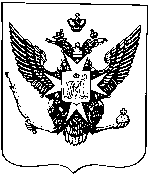 Муниципальные новости ПавловскаИнформационно-аналитический бюллетень29  июля 2016 года                                                                           Выпуск № 13________________________________________________________________________________________________________________________________________________________________________________________________________________________________________________________________________В номере: ПОСТАНОВЛЕНИЕ Местной администрации города Павловска от 29 .07.2016  № 221 «Об утверждении отчета об исполнении бюджета муниципального образования города Павловска за I полугодие 2016 года»_____________________________________________________________________________________________________________________________________________________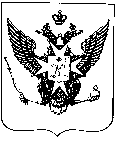 Местная администрациягорода ПавловскаПОСТАНОВЛЕНИЕот 29 июля 2016 года								              № 221Об утверждении отчета об исполнении бюджета муниципального образования города Павловска за I полугодие 2016 года В соответствии со статьей 264.2 главы 25.1 раздела VIII Бюджетного кодекса РФ, согласно п. 4 статьи 33 главы 5 Положения о бюджетном процессе в муниципальном образовании городе Павловске, утвержденного Решением Муниципального Совета города Павловска от 19.03.2014 № 2/1.1  Местная администрация города ПавловскаПОСТАНОВЛЯЕТ:              1. Утвердить отчет об исполнении бюджета муниципального образования города Павловска за I полугодие 2016 года по доходам в сумме 19 023,6 тыс. рублей, по расходам в сумме  16 124,0  тыс. рублей, с профицитом местного бюджета в сумме  2 899,6 тыс. рублей и со следующими показателями:            1.1. доходов бюджета муниципального образования города Павловска за I полугодие 2016 года по кодам классификации доходов бюджета согласно приложению 1;	1.2. расходов бюджета муниципального образования города Павловска за I полугодие 2016 года по ведомственной структуре расходов бюджета согласно приложению 2;	1.3. расходов местного бюджета города Павловска за I полугодие 2016 года по  разделам и подразделам классификации расходов бюджета согласно приложению 3;            1.4. источников финансирования дефицита бюджета муниципального образования города Павловска за I полугодие 2016 года по кодам классификации источников финансирования дефицитов бюджетов согласно приложению 4;	1.5. источников финансирования дефицита местного бюджета города Павловска за I полугодие 2016 года по кодам групп, подгрупп, статей, видов источников финансирования  дефицитов бюджетов классификации операций сектора государственного управления, относящихся к источникам финансирования дефицитов бюджетов согласно приложению 5.           2. Утвердить сведения о ходе выполнения бюджета муниципального образования города Павловска за I полугодие 2016года (приложение 6). 3. Настоящее постановление вступает в силу со дня его издания. 4. Контроль за выполнением настоящего постановления оставляю за собой.Глава Местной администрации города Павловска	                                                         			  М.Ю. СызранцевПояснительная записка к отчету об исполнении бюджета муниципального образования города Павловска за первое полугодие 2016 год            Главный бухгалтер                                                                          А.Н. ВоробцовСВЕДЕНИЯ О ХОДЕ ВЫПОЛНЕНИЯ БЮДЖЕТАмуниципального образования города Павловска за I полугодие 2016 годаДанные сведения публикуются в соответствии с со ст. 36 Бюджетного кодекса российской Федерации,  п. 6 ст. 52 Федерального закона от 06.10.2003 № 131-ФЗ «Об общих принципах организации местного самоуправления в Российской Федерации» и ч. 7 ст. 38 Закона Санкт-Петербурга от 23.09.2009 № 420-79 «Об организации местного самоуправления в Санкт-Петербурге»Сведения о доходах, расходах местного бюджета города Павловска* указываются кассовые расходы бюджетаСведения о численности муниципальных служащих органов местного самоуправления города Павловска, работников муниципальных учреждений с указанием фактических затрат на их денежное содержание** указываются совокупные сведения по всем органам местного самоуправления г. Павловска и всем муниципальным учреждениям** указываются фактические расходы по КОСГУ 211Информационно-аналитический бюллетень «Муниципальные новости Павловска», выпуск № 13 от  29.07.2016Официальное издание Муниципального Совета города Павловска. Учредитель, редакция, издатель: Муниципальный Совет города ПавловскаГлавный редактор: Зибарев В.В. Адрес редакции: 196620, Санкт-Петербург, г. Павловск, Песчаный пер., д. 11/16, телефон: 465-17-73. Тираж 100 экз.Отпечатано на копировальном оборудовании Местной администрации города Павловска, г. Павловск, Песчаный пер., д. 11/16.Распространяется бесплатно.Доходы:Доходы местного бюджета на 2016 год запланированы в сумме  74 179,8 тыс. руб., Доходы:Доходы местного бюджета на 2016 год запланированы в сумме  74 179,8 тыс. руб., Доходы:Доходы местного бюджета на 2016 год запланированы в сумме  74 179,8 тыс. руб., Доходы:Доходы местного бюджета на 2016 год запланированы в сумме  74 179,8 тыс. руб., Кассовое поступление доходов на 1 июля 2016 года составило  19 023,6 тыс. руб., Кассовое поступление доходов на 1 июля 2016 года составило  19 023,6 тыс. руб., Кассовое поступление доходов на 1 июля 2016 года составило  19 023,6 тыс. руб., Кассовое поступление доходов на 1 июля 2016 года составило  19 023,6 тыс. руб., Процент исполнения за отчётный период (1 полугодие) составляет 100 %, процент исполнения за год составляет 25,65%Расходы:Процент исполнения за отчётный период (1 полугодие) составляет 100 %, процент исполнения за год составляет 25,65%Расходы:Процент исполнения за отчётный период (1 полугодие) составляет 100 %, процент исполнения за год составляет 25,65%Расходы:Процент исполнения за отчётный период (1 полугодие) составляет 100 %, процент исполнения за год составляет 25,65%Расходы:Расходы  местного бюджета на 2016 год запланированы в сумме 89 721,0тыс. руб.Кассовое исполнение расходной части бюджета на 1 июля 2016 года составило  16 124,0 тыс. руб., процент исполнения за отчётный период (1-полугодие) составляет 100%, процент исполнения за год составляет 18,0 %.№ п/пНаименование статейСуммаПлан на отчетный периодИсполнено за отчетный период% исполнения за отчетный период % исполнения за год1.МУНИЦИПАЛЬНЫЙ СОВЕТ ГОРОДА ПАВЛОВСКА3 281,31 522,301 522,3100,0%46,4%1.1.Общегосударственные вопросы3 281,31 522,301 522,3100,0%46,4%1.1.1.Функционирование высшего должностного лица субъекта Российской Федерации и муниципального образования1 246,6591,90591,9100,0%47,5%1.1.1.1.Глава муниципального образования1 246,6591,90591,9100,0%47,5%1.1.1.1.1.Расходы на выплату персоналу в целях обеспечения выполнения функций государственными (муниципальными) органами, казенными учреждениями, органами управления государственными внебюджетными фондами1 246,6591,90591,9100,0%47,5%1.1.2.Функционирование законодательных (представительных) органов государственной власти и представительных органов муниципальных образований1 962,7894,40894,4100,0%45,6%1.1.2.1.Аппарат представительного органа муниципального образования1 962,7894,40894,4100,0%45,6%1.1.2.1.1.Расходы на выплату персоналу в целях обеспечения выполнения функций государственными (муниципальными) органами, казенными учреждениями, органами управления государственными внебюджетными фондами1 664,6865,00865,0100,0%52,0%1.1.2.1.2.Закупка товаров, работ и услуг для государственных (муниципальных) нужд298,129,4029,4100,0%9,9%1.3.Другие общегосударственные вопросы72,036,0036,0100,0%50,0%1.3.1.Уплата членских взносов на осуществление деятельности Совета муниципальных образований Санкт-Петербурга и содержание его органов72,036,0036,0100,0%50,0%1.3.1.1.Иные бюджетные ассигнования72,036,0036,0100,0%50,0%2.МЕСТНАЯ АДМИНИСТРАЦИЯ ГОРОДА ПАВЛОВСКА86 439,714 601,8014 601,8100,0%16,8%2.1.Общегосударственные вопросы13 748,16 381,336 381,3100,0%46,4%2.1.1.Функционирование Правительства Российской Федерации, высших исполнительных органов государственной  власти субъектов Российской Федерации, местных администраций10 618,05 180,205 180,2100,0%48,8%2.1.1.1.Глава местной администрации (исполнительно-распорядительного органа муниципального образования)1 246,6675,30675,3100,0%54,2%2.1.1.1.1.Расходы на выплату персоналу в целях обеспечения выполнения функций государственными (муниципальными) органами, казенными учреждениями, органами управления государственными внебюджетными фондами1 246,6675,30675,3100,0%54,2%2.1.1.2.Содержание и обеспечение деятельности местной администрации по решению вопросов местного значения9 365,44 504,904 504,9100,0%48,1%2.1.1.2.1.Расходы на выплату персоналу в целях обеспечения выполнения функций государственными (муниципальными) органами, казенными учреждениями, органами управления государственными внебюджетными фондами7 841,23 862,503 862,5100,0%49,3%2.1.1.2.2.Закупка товаров, работ и услуг для обеспечения государственных (муниципальных) нужд1 519,4641,30641,3100,0%42,2%2.1.1.2.3.Иные бюджетные ассигнования4,81,101,1100,0%22,9%2.1.1.3.Расходы на исполнение государственного полномочия Санкт-Петербурга по составлению протоколов об административных правонарушениях за счёт субвенций из Бюджета Санкт-Петербурга6,00,000,00,0%0,0%2.1.1.3.1.Закупка товаров, работ и услуг для обеспечения государственных (муниципальных) нужд6,00,000,00,0%0,0%2.1.2.Расходы на исполнение государственного полномочия Санкт-Петербурга по организации и осуществлению  деятельности по опеке и попечительству за счёт субвенций из бюджета Санкт - Петербурга2412,61 101,501 101,5100,0%45,6%2.1.2.1Расходы на выплату персоналу в целях обеспечения выполнения функций государственными (муниципальными) органами, казенными учреждениями, органами управления государственными внебюджетными фондами2 289,01 045,101 045,1100,0%45,7%2.1.2.2Закупка товаров, работ и услуг для обеспечения государственных (муниципальных) нужд123,656,4056,4100,0%45,6%2.1.2.1.Резервные фонды350,00,00,0%0,0%2.1.2.1.1.Резервный фонд Местной администрации350,00,00,0%0,0%2.1.3.Иные бюджетные ассигнования350,00,000,00,0%0,0%2.1.3.1.Другие общегосударственные вопросы367,599,6099,6100,0%27,1%2.1.3.1.1.Формирование архивных фондов органов местного самоуправления, муниципальных предприятий и учреждений37,818,6018,6100,0%49,2%2.1.3.2.Закупка товаров, работ и услуг для обеспечения государственных (муниципальных) нужд37,818,6018,6100,0%49,2%2.1.3.2.1.Формирование и размещение муниципального заказа79,70,000,00,0%0,0%2.1.3.3Закупка товаров, работ и услуг для обеспечения государственных (муниципальных) нужд79,70,000,00,0%0,0%2.1.3.3.1 Участие в реализации мероприятий по охране здоровья граждан от воздействия окружающего табачного дыма и последствий потребления табака, информирование населения о вреде потребления табака и вредном воздействии окружающего табачного дыма на территории  муниципального образования города Павловска65,035,9035,9100,0%55,2%2.1.3.4.Закупка товаров, работ и услуг для обеспечения государственных (муниципальных) нужд65,035,9035,9100,0%55,2%2.1.3.4.1.Участие в  профилактике терроризма и экстремизма, а также в минимизации и (или) ликвидации последствий проявления терроризма и экстремизма на территории муниципального образования г. Павловска25,09,209,2100,0%36,8%2.1.3.5.Закупка товаров, работ и услуг для обеспечения государственных (муниципальных) нужд25,09,209,2100,0%36,8%2.1.3.5.1Участие в деятельности по профилактике правонарушений в муниципальном образовании городе Павловске в соответствии с законами Санкт-Петербурга75,08,508,5100,0%11,3%2.1.3.6.Закупка товаров, работ и услуг для обеспечения государственных (муниципальных) нужд75,08,508,5100,0%11,3%2.1.3.6.1Участие в установленном порядке в мероприятиях по профилактике незаконного потребления наркотических средств и психотропных веществ, новых потенциально опасных психоактивных веществ, наркомании в муниципальном образовании городе Павловске85,027,4027,4100,0%32,3%2.1.3.6.1Закупка товаров, работ и услуг для обеспечения государственных (муниципальных) нужд85,027,4027,4100,0%32,3%2.2.Национальная безопасность и правоохранительная деятельность66,333,0033,0100,0%49,8%2.2.1.Зашита населения и территории от чрезвычайных ситуаций природного и техногенного характера, гражданская оборона66,333,0033,0100,0%49,8%2.2.1.1.Проведение подготовки и обучения неработающего населения способам защиты и действиям в чрезвычайных ситуациях, а также способам защиты от опасностей, возникающих при ведении военных действий или вследствие этих действий66,333,0033,0100,0%49,8%2.2.1.1.1.Закупка товаров, работ и услуг для обеспечения государственных (муниципальных) нужд66,333,0033,0100,0%49,8%2.3.Национальная экономика8 482,0931,2931,2100,0%11,0%2.3.1.Общеэкономические вопросы264,978,0078,0100,0%29,4%2.3.1.1.Участие в организации и финансировании временного трудоустройства несовершеннолетних в возрасте от 14 до 18 лет в свободное от учебы время264,978,0078,0100,0%29,4%2.3.1.1.1.Закупка товаров, работ и услуг для обеспечения государственных (муниципальных) нужд264,978,0078,0100,0%29,4%2.3.2.  Дорожное хозяйство (дорожные фонды)8 207,1849,50849,5100,0%10,4%2.3.2.1.Текущий ремонт и содержание дорог, расположенных в пределах границ муниципального образования (в соответствии с перечнем, утвержденным Правительством Санкт-Петербурга)8 207,1849,50849,5100,0%10,4%2.3.2.1.1.Закупка товаров, работ и услуг для государственных (муниципальных) нужд8 207,1849,50849,5100,0%10,4%2.3.3.Другие вопросы в области национальной экономики10,03,73,7100,0%36,7%2.3.3.1.Мероприятия по содействию развитию малого бизнеса на территории муниципального образования г. Павловска10,03,73,7100,0%36,7%2.3.3.1.1.Закупка товаров, работ и услуг для обеспечения государственных (муниципальных) нужд10,03,73,7100,0%36,7%2.4.Жилищно-коммунальное хозяйство52 499,62 367,302 367,3100,0%4,5%2.4.1.Благоустройство52 499,62 367,302 367,3100,0%4,5%2.4.1.1.Текущий ремонт и озеленение придомовых территорий и территорий дворов, включая проезды и въезды, пешеходные дорожки, организация дополнительных парковочных мест, установка, содержание и ремонт ограждений газонов, установка и содержание малых архитектурных форм, уличной мебели и хозяйственно-бытового оборудования 12 194,0487,80487,8100,0%4,0%2.4.1.1.1.Закупка товаров, работ и услуг для обеспечения государственных (муниципальных) нужд11 876,4170,20170,2100,0%1,4%2.4.1.1.2.Иные бюджетные ассигнования317,6317,60317,6100,0%100,0%2.4.1.2.Создание зон отдыха, обустройство, содержание и уборка территорий детских и спортивных площадок  на территории  муниципального образования города Павловска23 040,0286,50286,5100,0%1,2%2.4.1.2.1.Закупка товаров, работ и услуг для обеспечения государственных (муниципальных) нужд22 448,0174,50174,5100,0%0,8%2.4.1.2.2.Иные бюджетные ассигнования592,0112,00112,0100,0%18,9%2.4.1.3.Ликвидация несанкционированных свалок бытовых отходов и мусора и уборка территорий, водных акваторий, тупиков и проездов, не включенных в адресные программы, утвержденные исполнительными органами государственной власти Санкт-Петербурга606,438,5038,5100,0%6,3%2.4.1.3.1.Закупка товаров, работ и услуг для обеспечения государственных (муниципальных) нужд606,438,5038,5100,0%6,3%2.4.1.4.Организация сбора и вывоза бытовых отходов и мусора с территории, на которой расположены жилые дома частного жилищного фонда города Павловска30,011,9011,9100,0%39,7%2.4.1.4.1.Закупка товаров, работ и услуг для обеспечения государственных (муниципальных) нужд30,011,9011,9100,0%39,7%2.4.1.5.Расходы на исполнение государственного полномочия Санкт-Петербурга по организации и  осуществлению уборки и санитарной очистки территорий за счёт субвенций Санкт-Петербурга.12 594,31 019,301 019,3100,0%8,1%2.4.1.5.1.Закупка товаров, работ и услуг для государственных (муниципальных) нужд12 594,31 019,301 019,3100,0%8,1%2.4.1.6.Организация учета зеленых насаждений внутриквартального озеленения на территории муниципального образования города Павловска, компенсационное озеленение, содержание территорий зеленых насаждений внутриквартального озеленения, проведение санитарных рубок, а также удаление аварийных, больных деревьев и кустарников в отношении зеленых насаждений внутриквартального озеленения2 193,8252,00252,0100,0%11,5%2.4.1.6.1.Закупка товаров, работ и услуг для государственных (муниципальных) нужд2 193,8252,00252,0100,0%11,5%2.4.1.7.Выполнение оформления к праздничным мероприятиям на территории муниципального образования города Павловска1 184,1264,80264,8100,0%22,4%2.4.1.7.1.Закупка товаров, работ и услуг для обеспечения государственных (муниципальных) нужд1 184,1264,80264,8100,0%22,4%2.4.1.8.Содержание и благоустройств, обеспечение сохранности и восстановления мест погребения и воинских захоронений, мемориальных сооружений и объектов, увековечивающих память погибших, расположенных на территории муниципального образования города Павловска100,00,000,00,0%0,0%2.4.1.8.1.Закупка товаров, работ и услуг для обеспечения государственных (муниципальных) нужд100,00,000,00,0%0,0%2.4.1.9.Устройство искусственных неровностей на проездах и въездах на придомовых территориях и дворовых территориях557,06,506,5100,0%1,2%3.4.1.9.1Закупка товаров, работ и услуг для обеспечения государственных (муниципальных) нужд557,06,506,5100,0%1,2%2.5.Охрана окружающей среды50,00,000,00,0%0,0%2.5.1.Другие вопросы в области охраны окружающей среды50,00,000,00,0%0,0%2.5.1.1.Участие в мероприятиях по охране окружающей среды в границах муниципального образования города Павловска50,00,000,00,0%0,0%2.5.1.1.1.Закупка товаров, работ и услуг для обеспечения государственных (муниципальных) нужд50,00,000,00,0%0,0%2.6.Образование488,9288,20288,2100,0%58,9%2.6.1.Профессиональная подготовка, переподготовка и повышение квалификации58,510,5010,5100,0%17,9%2.6.1.1.Организация профессионального образования и дополнительного профессионального образования выборных лиц местного самоуправления, членов выборных органов местного самоуправления, депутатов муниципального совета муниципального образования,  муниципальных служащих 58,510,5010,5100,0%17,9%2.6.1.1.1.Закупка товаров, работ и услуг для обеспечения государственных (муниципальных) нужд58,510,5010,5100,0%17,9%2.6.2.Молодежная политика и оздоровление детей430,4277,70277,7100,0%64,5%2.6.2.1.Проведение работ по военно-патриотическому воспитанию граждан на территории муниципального образования города Павловска290,1223,80223,8100,0%77,1%2.6.2.1.1.Закупка товаров, работ и услуг для обеспечения государственных (муниципальных) нужд290,1223,80223,8100,0%77,1%2.6.2.2.Участие в реализации мер по профилактике дорожно-транспортного травматизма среди детей и подростков на территории муниципального образования города Павловска140,353,9053,9100,0%38,4%2.6.2.2.1.Закупка товаров, работ и услуг для обеспечения государственных (муниципальных) нужд140,353,9053,9100,0%38,4%2.7.Культура, кинематография3 234,01 318,901 318,9100,0%40,8%2.7.1.Культура3 234,01 318,901 318,9100,0%40,8%2.7.1.1.Организация  и проведение местных и участие в организации и проведении городских праздничных и иных зрелищных мероприятий1 502,0673,90673,9100,0%44,9%2.7.1.1.1.Закупка товаров, работ и услуг для обеспечения государственных (муниципальных) нужд1 502,0673,90673,9100,0%44,9%2.7.1.2.Организация и проведение досуговых мероприятий для жителей муниципального образования1 732,0645,00645,0100,0%37,2%2.7.1.2.1Закупка товаров, работ и услуг для обеспечения государственных (муниципальных) нужд1 732,0645,00645,0100,0%37,2%2.8.Социальная политика5 432,32 543,502 543,5100,0%46,8%2.8.1.Социальное обеспечение населения601,0239,60239,6100,0%39,9%2.8.1.1.Расходы на предоставление доплат к пенсии лицам, замещавшим муниципальные должности и должности муниципальной службы601,0239,60239,6100,0%39,9%2.8.1.1.1.Социальное обеспечение и иные выплаты населению601,00239,60239,6100,0%39,9%2.8.2.Охрана семьи и детства4781,32 303,902 303,9100,0%48,2%2.8.2.1.Расходы на исполнение государственного полномочия Санкт-Петербурга по организации и осуществлению  деятельности по выплате  денежных средств на содержание ребёнка в семье опекуна и приёмной семье за счёт субвенций из бюджета Санкт - Петербурга2 906,11 381,701 381,7100,0%47,5%2.8.2.1.1Социальное обеспечение и иные выплаты населению2906,11 381,701 381,7100,0%47,5%2.8.2.2.Расходы на исполнение государственного полномочия по выплате  денежных средств на вознаграждение приёмным родителям за счёт субвенций из бюджета Санкт - Петербурга1 875,2922,20922,2100,0%49,2%2.8.2.2.1.Социальное обеспечение и иные выплаты населению1 875,2922,20922,2100,0%49,2%2.8.3.Другие вопросы в области социальной политики50,00,000,00,0%0,0%2.8.3.1.Оказание натуральной помощи малообеспеченным гражданам, находящимся в трудной жизненной ситуации, которую он не может преодолеть самостоятельно, в виде обеспечения их топливом50,00,000,00,0%0,0%2.8.3.1.1.Закупка товаров, работ и услуг для обеспечения государственных (муниципальных) нужд50,00,000,00,0%0,0%2.9.Физическая культура и спорт920,3490,90490,9100,0%53,3%2.9.1.Массовый спорт920,3490,90490,9100,0%53,3%2.9.1.1.Обеспечение условий для развития на территории города Павловска физической культуры и массового спорта, организация и проведение официальных физкультурных мероприятий, физкультурно-оздоровительных мероприятий и спортивных мероприятий муниципального образования 920,3490,90490,9100,0%53,3%2.9.1.1.1.Закупка товаров, работ и услуг для обеспечения государственных (муниципальных) нужд920,3490,90490,9100,0%53,3%2.10.Средства массовой информации1 518,2247,50247,5100,0%16,3%2.10.1.Периодическая печать и издательства1 518,2247,50247,5100,0%16,3%2.10.1.1.Периодические издания, учрежденные представительным органом местного самоуправления1 518,2247,50247,5100,0%16,3%2.10.1.1.1.Закупка товаров, работ и услуг для обеспечения государственных (муниципальных) нужд1 518,2247,50247,5100,0%16,3%ИТОГО РАСХОДОВ89 721,016 124,0016 124,0100,0%18,0%Приложение № 1к Постановлению Местной администрации города Павловска от  29.07.2016 № 221  ОТЧЕТ ОБ ИСПОЛНЕНИИ БЮДЖЕТАОТЧЕТ ОБ ИСПОЛНЕНИИ БЮДЖЕТАОТЧЕТ ОБ ИСПОЛНЕНИИ БЮДЖЕТАОТЧЕТ ОБ ИСПОЛНЕНИИ БЮДЖЕТАОТЧЕТ ОБ ИСПОЛНЕНИИ БЮДЖЕТАОТЧЕТ ОБ ИСПОЛНЕНИИ БЮДЖЕТАОТЧЕТ ОБ ИСПОЛНЕНИИ БЮДЖЕТАОТЧЕТ ОБ ИСПОЛНЕНИИ БЮДЖЕТАОТЧЕТ ОБ ИСПОЛНЕНИИ БЮДЖЕТАОТЧЕТ ОБ ИСПОЛНЕНИИ БЮДЖЕТАОТЧЕТ ОБ ИСПОЛНЕНИИ БЮДЖЕТАОТЧЕТ ОБ ИСПОЛНЕНИИ БЮДЖЕТАМУНИЦИПАЛЬНОГО ОБРАЗОВАНИЯ ГОРОДА ПАВЛОВСКАМУНИЦИПАЛЬНОГО ОБРАЗОВАНИЯ ГОРОДА ПАВЛОВСКАМУНИЦИПАЛЬНОГО ОБРАЗОВАНИЯ ГОРОДА ПАВЛОВСКАМУНИЦИПАЛЬНОГО ОБРАЗОВАНИЯ ГОРОДА ПАВЛОВСКАМУНИЦИПАЛЬНОГО ОБРАЗОВАНИЯ ГОРОДА ПАВЛОВСКАМУНИЦИПАЛЬНОГО ОБРАЗОВАНИЯ ГОРОДА ПАВЛОВСКАМУНИЦИПАЛЬНОГО ОБРАЗОВАНИЯ ГОРОДА ПАВЛОВСКАМУНИЦИПАЛЬНОГО ОБРАЗОВАНИЯ ГОРОДА ПАВЛОВСКАМУНИЦИПАЛЬНОГО ОБРАЗОВАНИЯ ГОРОДА ПАВЛОВСКАМУНИЦИПАЛЬНОГО ОБРАЗОВАНИЯ ГОРОДА ПАВЛОВСКАМУНИЦИПАЛЬНОГО ОБРАЗОВАНИЯ ГОРОДА ПАВЛОВСКАМУНИЦИПАЛЬНОГО ОБРАЗОВАНИЯ ГОРОДА ПАВЛОВСКАза первое полугодие 2016 годаза первое полугодие 2016 годаза первое полугодие 2016 годаза первое полугодие 2016 годаза первое полугодие 2016 годаза первое полугодие 2016 годаза первое полугодие 2016 годаза первое полугодие 2016 годаза первое полугодие 2016 годаза первое полугодие 2016 годаза первое полугодие 2016 годаза первое полугодие 2016 годаПоказатели доходов бюджета муниципального образования города Павловска за I полугодие 2016 года по кодам классификации доходов бюджетовПоказатели доходов бюджета муниципального образования города Павловска за I полугодие 2016 года по кодам классификации доходов бюджетовПоказатели доходов бюджета муниципального образования города Павловска за I полугодие 2016 года по кодам классификации доходов бюджетовПоказатели доходов бюджета муниципального образования города Павловска за I полугодие 2016 года по кодам классификации доходов бюджетовПоказатели доходов бюджета муниципального образования города Павловска за I полугодие 2016 года по кодам классификации доходов бюджетовПоказатели доходов бюджета муниципального образования города Павловска за I полугодие 2016 года по кодам классификации доходов бюджетовПоказатели доходов бюджета муниципального образования города Павловска за I полугодие 2016 года по кодам классификации доходов бюджетовПоказатели доходов бюджета муниципального образования города Павловска за I полугодие 2016 года по кодам классификации доходов бюджетовПоказатели доходов бюджета муниципального образования города Павловска за I полугодие 2016 года по кодам классификации доходов бюджетовПоказатели доходов бюджета муниципального образования города Павловска за I полугодие 2016 года по кодам классификации доходов бюджетовПоказатели доходов бюджета муниципального образования города Павловска за I полугодие 2016 года по кодам классификации доходов бюджетовПоказатели доходов бюджета муниципального образования города Павловска за I полугодие 2016 года по кодам классификации доходов бюджетовПоказатели доходов бюджета муниципального образования города Павловска за I полугодие 2016 года по кодам классификации доходов бюджетов          Приложение № 2          Приложение № 2          Приложение № 2          Приложение № 2          Приложение № 2          Приложение № 2          Приложение № 2          Приложение № 2          Приложение № 2к Постановлению Местной администрации города Павловска от  29.07.2016 № 221  к Постановлению Местной администрации города Павловска от  29.07.2016 № 221  к Постановлению Местной администрации города Павловска от  29.07.2016 № 221  к Постановлению Местной администрации города Павловска от  29.07.2016 № 221  к Постановлению Местной администрации города Павловска от  29.07.2016 № 221  к Постановлению Местной администрации города Павловска от  29.07.2016 № 221  Показатели расходов местного бюджета города Павловска за I полугодие 2016 года                                                                                                      по разделам и подразделам классификации расходов бюджетовПоказатели расходов местного бюджета города Павловска за I полугодие 2016 года                                                                                                      по разделам и подразделам классификации расходов бюджетовПоказатели расходов местного бюджета города Павловска за I полугодие 2016 года                                                                                                      по разделам и подразделам классификации расходов бюджетовПоказатели расходов местного бюджета города Павловска за I полугодие 2016 года                                                                                                      по разделам и подразделам классификации расходов бюджетовПоказатели расходов местного бюджета города Павловска за I полугодие 2016 года                                                                                                      по разделам и подразделам классификации расходов бюджетовПоказатели расходов местного бюджета города Павловска за I полугодие 2016 года                                                                                                      по разделам и подразделам классификации расходов бюджетовПоказатели расходов местного бюджета города Павловска за I полугодие 2016 года                                                                                                      по разделам и подразделам классификации расходов бюджетовПоказатели расходов местного бюджета города Павловска за I полугодие 2016 года                                                                                                      по разделам и подразделам классификации расходов бюджетовПоказатели расходов местного бюджета города Павловска за I полугодие 2016 года                                                                                                      по разделам и подразделам классификации расходов бюджетовПоказатели расходов местного бюджета города Павловска за I полугодие 2016 года                                                                                                      по разделам и подразделам классификации расходов бюджетов№ п/пНаименованиеНаименованиеНаименованиеКод раздела, подразделаКод раздела, подразделаКод раздела, подразделаИсполнено за год, тыс. руб.Исполнено за год, тыс. руб.Исполнено за год, тыс. руб.1Общегосударственные вопросыОбщегосударственные вопросыОбщегосударственные вопросы0100010001007903,67903,67903,61.1.Функционирование высшего должностного лица субъекта Российской Федерации и муниципального образованияФункционирование высшего должностного лица субъекта Российской Федерации и муниципального образованияФункционирование высшего должностного лица субъекта Российской Федерации и муниципального образования010201020102591,9591,9591,91.2.Функционирование законодательных (представительных) органов государственной власти и представительных органов муниципальных образованийФункционирование законодательных (представительных) органов государственной власти и представительных органов муниципальных образованийФункционирование законодательных (представительных) органов государственной власти и представительных органов муниципальных образований010301030103894,4894,4894,41.3.Функционирование Правительства Российской Федерации, высших исполнительных органов государственной  власти субъектов Российской Федерации, местных администрацийФункционирование Правительства Российской Федерации, высших исполнительных органов государственной  власти субъектов Российской Федерации, местных администрацийФункционирование Правительства Российской Федерации, высших исполнительных органов государственной  власти субъектов Российской Федерации, местных администраций0104010401046 381,36 381,36 381,31.5.Резервные фондыРезервные фондыРезервные фонды0111011101110,00,00,01.6.Другие общегосударственные вопросыДругие общегосударственные вопросыДругие общегосударственные вопросы01130113011336,036,036,02.Национальная безопасность и правоохранительная деятельностьНациональная безопасность и правоохранительная деятельностьНациональная безопасность и правоохранительная деятельность03000300030033,033,033,02.1Защита населения и территории от чрезвычайных ситуаций природного и техногенного характера, гражданская оборонаЗащита населения и территории от чрезвычайных ситуаций природного и техногенного характера, гражданская оборонаЗащита населения и территории от чрезвычайных ситуаций природного и техногенного характера, гражданская оборона03090309030933,033,033,03.Национальная экономикаНациональная экономикаНациональная экономика040004000400931,2931,2931,23.1Общеэкономические вопросыОбщеэкономические вопросыОбщеэкономические вопросы04010401040178,078,078,03.2.  Дорожное хозяйство (дорожные фонды)  Дорожное хозяйство (дорожные фонды)  Дорожное хозяйство (дорожные фонды)040904090409849,5849,5849,53.3.  Другие вопросы в области национальной экономики  Другие вопросы в области национальной экономики  Другие вопросы в области национальной экономики0412041204123,73,73,74.Жилищно-коммунальное хозяйствоЖилищно-коммунальное хозяйствоЖилищно-коммунальное хозяйство0500050005002 367,32 367,32 367,34.1БлагоустройствоБлагоустройствоБлагоустройство0503050305032 367,32 367,32 367,35.Охрана окружающей средыОхрана окружающей средыОхрана окружающей среды0600060006000,00,00,05.1Другие вопросы в области охраны окружающей средыДругие вопросы в области охраны окружающей средыДругие вопросы в области охраны окружающей среды0605060506050,00,00,06.ОбразованиеОбразованиеОбразование070007000700288,2288,2288,26.1.Профессиональная подготовка, переподготовка и повышение квалификацииПрофессиональная подготовка, переподготовка и повышение квалификацииПрофессиональная подготовка, переподготовка и повышение квалификации07050705070510,510,510,56.2Молодежная политика и оздоровление детейМолодежная политика и оздоровление детейМолодежная политика и оздоровление детей070707070707277,7277,7277,77.Культура, кинематографияКультура, кинематографияКультура, кинематография0800080008001 318,91 318,91 318,97.1КультураКультураКультура0801080108011318,91318,91318,98.Социальная политикаСоциальная политикаСоциальная политика1000100010002 543,52 543,52 543,58.1Социальное обеспечение населенияСоциальное обеспечение населенияСоциальное обеспечение населения100310031003239,6239,6239,68.2Охрана семьи и детстваОхрана семьи и детстваОхрана семьи и детства1004100410042 303,92 303,92 303,98.3.Другие вопросы в области социальной политикиДругие вопросы в области социальной политикиДругие вопросы в области социальной политики1006100610060,00,00,09.Физическая культура и спортФизическая культура и спортФизическая культура и спорт110011001100490,9490,9490,99.1Массовый спортМассовый спортМассовый спорт110211021102490,9490,9490,910Средства массовой информацииСредства массовой информацииСредства массовой информации120012001200247,5247,5247,510.1Периодическая печать и издательстваПериодическая печать и издательстваПериодическая печать и издательства120212021202247,5247,5247,5ИТОГО РАСХОДОВИТОГО РАСХОДОВИТОГО РАСХОДОВ16 124,016 124,016 124,0Приложение № 3к Постановлению Местной администрации города Павловска от  29.07.2016 № 221   Приложение № 3к Постановлению Местной администрации города Павловска от  29.07.2016 № 221   Приложение № 3к Постановлению Местной администрации города Павловска от  29.07.2016 № 221   Приложение № 3к Постановлению Местной администрации города Павловска от  29.07.2016 № 221   Приложение № 3к Постановлению Местной администрации города Павловска от  29.07.2016 № 221   Приложение № 3к Постановлению Местной администрации города Павловска от  29.07.2016 № 221   Приложение № 3к Постановлению Местной администрации города Павловска от  29.07.2016 № 221   Приложение № 3к Постановлению Местной администрации города Павловска от  29.07.2016 № 221   Приложение № 3к Постановлению Местной администрации города Павловска от  29.07.2016 № 221   Приложение № 3к Постановлению Местной администрации города Павловска от  29.07.2016 № 221   Показатели расходов бюджета муниципального образования города Павловска за I  полугодие 2016 года по ведомственной структуре расходов бюджетаПоказатели расходов бюджета муниципального образования города Павловска за I  полугодие 2016 года по ведомственной структуре расходов бюджетаПоказатели расходов бюджета муниципального образования города Павловска за I  полугодие 2016 года по ведомственной структуре расходов бюджетаПоказатели расходов бюджета муниципального образования города Павловска за I  полугодие 2016 года по ведомственной структуре расходов бюджетаПоказатели расходов бюджета муниципального образования города Павловска за I  полугодие 2016 года по ведомственной структуре расходов бюджетаПоказатели расходов бюджета муниципального образования города Павловска за I  полугодие 2016 года по ведомственной структуре расходов бюджетаПоказатели расходов бюджета муниципального образования города Павловска за I  полугодие 2016 года по ведомственной структуре расходов бюджетаПоказатели расходов бюджета муниципального образования города Павловска за I  полугодие 2016 года по ведомственной структуре расходов бюджетаПоказатели расходов бюджета муниципального образования города Павловска за I  полугодие 2016 года по ведомственной структуре расходов бюджетаПоказатели расходов бюджета муниципального образования города Павловска за I  полугодие 2016 года по ведомственной структуре расходов бюджетаПоказатели расходов бюджета муниципального образования города Павловска за I  полугодие 2016 года по ведомственной структуре расходов бюджетаПоказатели расходов бюджета муниципального образования города Павловска за I  полугодие 2016 года по ведомственной структуре расходов бюджетаПоказатели расходов бюджета муниципального образования города Павловска за I  полугодие 2016 года по ведомственной структуре расходов бюджетаПоказатели расходов бюджета муниципального образования города Павловска за I  полугодие 2016 года по ведомственной структуре расходов бюджетаПоказатели расходов бюджета муниципального образования города Павловска за I  полугодие 2016 года по ведомственной структуре расходов бюджетаПоказатели расходов бюджета муниципального образования города Павловска за I  полугодие 2016 года по ведомственной структуре расходов бюджета№ п/п№ п/пНаименование статейНаименование статейНаименование статейНаименование статейСуммаПлан на отчетный периодПлан на отчетный периодИсполнено за отчетный периодИсполнено за отчетный периодИсполнено за отчетный период% исполнения за отчетный период % исполнения за год% исполнения за год% исполнения за год1.1.МУНИЦИПАЛЬНЫЙ СОВЕТ ГОРОДА ПАВЛОВСКАМУНИЦИПАЛЬНЫЙ СОВЕТ ГОРОДА ПАВЛОВСКАМУНИЦИПАЛЬНЫЙ СОВЕТ ГОРОДА ПАВЛОВСКАМУНИЦИПАЛЬНЫЙ СОВЕТ ГОРОДА ПАВЛОВСКА3 281,31 522,301 522,301 522,31 522,31 522,3100,0%46,4%46,4%46,4%1.1.1.1.Общегосударственные вопросыОбщегосударственные вопросыОбщегосударственные вопросыОбщегосударственные вопросы3 281,31 522,301 522,301 522,31 522,31 522,3100,0%46,4%46,4%46,4%1.1.1.1.1.1.Функционирование высшего должностного лица субъекта Российской Федерации и муниципального образованияФункционирование высшего должностного лица субъекта Российской Федерации и муниципального образованияФункционирование высшего должностного лица субъекта Российской Федерации и муниципального образованияФункционирование высшего должностного лица субъекта Российской Федерации и муниципального образования1 246,6591,90591,90591,9591,9591,9100,0%47,5%47,5%47,5%1.1.1.1.1.1.1.1.Глава муниципального образованияГлава муниципального образованияГлава муниципального образованияГлава муниципального образования1 246,6591,90591,90591,9591,9591,9100,0%47,5%47,5%47,5%1.1.1.1.1.1.1.1.1.1.Расходы на выплату персоналу в целях обеспечения выполнения функций государственными (муниципальными) органами, казенными учреждениями, органами управления государственными внебюджетными фондамиРасходы на выплату персоналу в целях обеспечения выполнения функций государственными (муниципальными) органами, казенными учреждениями, органами управления государственными внебюджетными фондамиРасходы на выплату персоналу в целях обеспечения выполнения функций государственными (муниципальными) органами, казенными учреждениями, органами управления государственными внебюджетными фондамиРасходы на выплату персоналу в целях обеспечения выполнения функций государственными (муниципальными) органами, казенными учреждениями, органами управления государственными внебюджетными фондами1 246,6591,90591,90591,9591,9591,9100,0%47,5%47,5%47,5%1.1.2.1.1.2.Функционирование законодательных (представительных) органов государственной власти и представительных органов муниципальных образованийФункционирование законодательных (представительных) органов государственной власти и представительных органов муниципальных образованийФункционирование законодательных (представительных) органов государственной власти и представительных органов муниципальных образованийФункционирование законодательных (представительных) органов государственной власти и представительных органов муниципальных образований1 962,7894,40894,40894,4894,4894,4100,0%45,6%45,6%45,6%1.1.2.1.1.1.2.1.Аппарат представительного органа муниципального образованияАппарат представительного органа муниципального образованияАппарат представительного органа муниципального образованияАппарат представительного органа муниципального образования1 962,7894,40894,40894,4894,4894,4100,0%45,6%45,6%45,6%1.1.2.1.1.1.1.2.1.1.Расходы на выплату персоналу в целях обеспечения выполнения функций государственными (муниципальными) органами, казенными учреждениями, органами управления государственными внебюджетными фондамиРасходы на выплату персоналу в целях обеспечения выполнения функций государственными (муниципальными) органами, казенными учреждениями, органами управления государственными внебюджетными фондамиРасходы на выплату персоналу в целях обеспечения выполнения функций государственными (муниципальными) органами, казенными учреждениями, органами управления государственными внебюджетными фондамиРасходы на выплату персоналу в целях обеспечения выполнения функций государственными (муниципальными) органами, казенными учреждениями, органами управления государственными внебюджетными фондами1 664,6865,00865,00865,0865,0865,0100,0%52,0%52,0%52,0%1.1.2.1.2.1.1.2.1.2.Закупка товаров, работ и услуг для государственных (муниципальных) нуждЗакупка товаров, работ и услуг для государственных (муниципальных) нуждЗакупка товаров, работ и услуг для государственных (муниципальных) нуждЗакупка товаров, работ и услуг для государственных (муниципальных) нужд298,129,4029,4029,429,429,4100,0%9,9%9,9%9,9%1.3.1.3.Другие общегосударственные вопросыДругие общегосударственные вопросыДругие общегосударственные вопросыДругие общегосударственные вопросы72,036,0036,0036,036,036,0100,0%50,0%50,0%50,0%1.3.1.1.3.1.Уплата членских взносов на осуществление деятельности Совета муниципальных образований Санкт-Петербурга и содержание его органовУплата членских взносов на осуществление деятельности Совета муниципальных образований Санкт-Петербурга и содержание его органовУплата членских взносов на осуществление деятельности Совета муниципальных образований Санкт-Петербурга и содержание его органовУплата членских взносов на осуществление деятельности Совета муниципальных образований Санкт-Петербурга и содержание его органов72,036,0036,0036,036,036,0100,0%50,0%50,0%50,0%1.3.1.1.1.3.1.1.Иные бюджетные ассигнованияИные бюджетные ассигнованияИные бюджетные ассигнованияИные бюджетные ассигнования72,036,0036,0036,036,036,0100,0%50,0%50,0%50,0%2.2.МЕСТНАЯ АДМИНИСТРАЦИЯ ГОРОДА ПАВЛОВСКАМЕСТНАЯ АДМИНИСТРАЦИЯ ГОРОДА ПАВЛОВСКАМЕСТНАЯ АДМИНИСТРАЦИЯ ГОРОДА ПАВЛОВСКАМЕСТНАЯ АДМИНИСТРАЦИЯ ГОРОДА ПАВЛОВСКА86 439,714 601,8014 601,8014 601,814 601,814 601,8100,0%16,9%16,9%16,9%2.1.2.1.Общегосударственные вопросыОбщегосударственные вопросыОбщегосударственные вопросыОбщегосударственные вопросы13 748,16 381,306 381,306 381,36 381,36 381,3100,0%46,4%46,4%46,4%2.1.1.2.1.1.Функционирование Правительства Российской Федерации, высших исполнительных органов государственной  власти субъектов Российской Федерации, местных администрацийФункционирование Правительства Российской Федерации, высших исполнительных органов государственной  власти субъектов Российской Федерации, местных администрацийФункционирование Правительства Российской Федерации, высших исполнительных органов государственной  власти субъектов Российской Федерации, местных администрацийФункционирование Правительства Российской Федерации, высших исполнительных органов государственной  власти субъектов Российской Федерации, местных администраций10 618,05 180,205 180,205 180,25 180,25 180,2100,0%48,8%48,8%48,8%2.1.1.1.2.1.1.1.Глава местной администрации (исполнительно-распорядительного органа муниципального образования)Глава местной администрации (исполнительно-распорядительного органа муниципального образования)Глава местной администрации (исполнительно-распорядительного органа муниципального образования)Глава местной администрации (исполнительно-распорядительного органа муниципального образования)1 246,6675,30675,30675,3675,3675,3100,0%54,2%54,2%54,2%2.1.1.1.1.2.1.1.1.1.Расходы на выплату персоналу в целях обеспечения выполнения функций государственными (муниципальными) органами, казенными учреждениями, органами управления государственными внебюджетными фондамиРасходы на выплату персоналу в целях обеспечения выполнения функций государственными (муниципальными) органами, казенными учреждениями, органами управления государственными внебюджетными фондамиРасходы на выплату персоналу в целях обеспечения выполнения функций государственными (муниципальными) органами, казенными учреждениями, органами управления государственными внебюджетными фондамиРасходы на выплату персоналу в целях обеспечения выполнения функций государственными (муниципальными) органами, казенными учреждениями, органами управления государственными внебюджетными фондами1 246,6675,30675,30675,3675,3675,3100,0%54,2%54,2%54,2%2.1.1.2.2.1.1.2.Содержание и обеспечение деятельности местной администрации по решению вопросов местного значенияСодержание и обеспечение деятельности местной администрации по решению вопросов местного значенияСодержание и обеспечение деятельности местной администрации по решению вопросов местного значенияСодержание и обеспечение деятельности местной администрации по решению вопросов местного значения9 365,44 504,904 504,904 504,94 504,94 504,9100,0%48,1%48,1%48,1%2.1.1.2.1.2.1.1.2.1.Расходы на выплату персоналу в целях обеспечения выполнения функций государственными (муниципальными) органами, казенными учреждениями, органами управления государственными внебюджетными фондамиРасходы на выплату персоналу в целях обеспечения выполнения функций государственными (муниципальными) органами, казенными учреждениями, органами управления государственными внебюджетными фондамиРасходы на выплату персоналу в целях обеспечения выполнения функций государственными (муниципальными) органами, казенными учреждениями, органами управления государственными внебюджетными фондамиРасходы на выплату персоналу в целях обеспечения выполнения функций государственными (муниципальными) органами, казенными учреждениями, органами управления государственными внебюджетными фондами7 841,23 862,503 862,503 862,53 862,53 862,5100,0%49,3%49,3%49,3%2.1.1.2.2.2.1.1.2.2.Закупка товаров, работ и услуг для обеспечения государственных (муниципальных) нуждЗакупка товаров, работ и услуг для обеспечения государственных (муниципальных) нуждЗакупка товаров, работ и услуг для обеспечения государственных (муниципальных) нуждЗакупка товаров, работ и услуг для обеспечения государственных (муниципальных) нужд1 519,4641,30641,30641,3641,3641,3100,0%42,2%42,2%42,2%2.1.1.2.3.2.1.1.2.3.Иные бюджетные ассигнованияИные бюджетные ассигнованияИные бюджетные ассигнованияИные бюджетные ассигнования4,81,101,101,11,11,1100,0%22,9%22,9%22,9%2.1.1.3.2.1.1.3.Расходы на исполнение государственного полномочия Санкт-Петербурга по составлению протоколов об административных правонарушениях за счёт субвенций из Бюджета Санкт-ПетербургаРасходы на исполнение государственного полномочия Санкт-Петербурга по составлению протоколов об административных правонарушениях за счёт субвенций из Бюджета Санкт-ПетербургаРасходы на исполнение государственного полномочия Санкт-Петербурга по составлению протоколов об административных правонарушениях за счёт субвенций из Бюджета Санкт-ПетербургаРасходы на исполнение государственного полномочия Санкт-Петербурга по составлению протоколов об административных правонарушениях за счёт субвенций из Бюджета Санкт-Петербурга6,00,000,000,00,00,00,0%0,0%0,0%0,0%2.1.1.3.1.2.1.1.3.1.Закупка товаров, работ и услуг для обеспечения государственных (муниципальных) нуждЗакупка товаров, работ и услуг для обеспечения государственных (муниципальных) нуждЗакупка товаров, работ и услуг для обеспечения государственных (муниципальных) нуждЗакупка товаров, работ и услуг для обеспечения государственных (муниципальных) нужд6,00,000,000,00,00,00,0%0,0%0,0%0,0%2.1.2.2.1.2.Расходы на исполнение государственного полномочия Санкт-Петербурга по организации и осуществлению  деятельности по опеке и попечительству за счёт субвенций из бюджета Санкт - ПетербургаРасходы на исполнение государственного полномочия Санкт-Петербурга по организации и осуществлению  деятельности по опеке и попечительству за счёт субвенций из бюджета Санкт - ПетербургаРасходы на исполнение государственного полномочия Санкт-Петербурга по организации и осуществлению  деятельности по опеке и попечительству за счёт субвенций из бюджета Санкт - ПетербургаРасходы на исполнение государственного полномочия Санкт-Петербурга по организации и осуществлению  деятельности по опеке и попечительству за счёт субвенций из бюджета Санкт - Петербурга2 412,61 101,501 101,501 101,51 101,51 101,5100,0%45,7%45,7%45,7%2.1.2.12.1.2.1Расходы на выплату персоналу в целях обеспечения выполнения функций государственными (муниципальными) органами, казенными учреждениями, органами управления государственными внебюджетными фондамиРасходы на выплату персоналу в целях обеспечения выполнения функций государственными (муниципальными) органами, казенными учреждениями, органами управления государственными внебюджетными фондамиРасходы на выплату персоналу в целях обеспечения выполнения функций государственными (муниципальными) органами, казенными учреждениями, органами управления государственными внебюджетными фондамиРасходы на выплату персоналу в целях обеспечения выполнения функций государственными (муниципальными) органами, казенными учреждениями, органами управления государственными внебюджетными фондами2 289,01 045,101 045,101 045,11 045,11 045,1100,0%45,7%45,7%45,7%2.1.2.22.1.2.2Закупка товаров, работ и услуг для обеспечения государственных (муниципальных) нуждЗакупка товаров, работ и услуг для обеспечения государственных (муниципальных) нуждЗакупка товаров, работ и услуг для обеспечения государственных (муниципальных) нуждЗакупка товаров, работ и услуг для обеспечения государственных (муниципальных) нужд123,656,4056,4056,456,456,4100,0%45,6%45,6%45,6%2.1.2.1.2.1.2.1.Резервные фондыРезервные фондыРезервные фондыРезервные фонды350,00,00,00,00,0%0,0%0,0%0,0%2.1.2.1.1.2.1.2.1.1.Резервный фонд Местной администрацииРезервный фонд Местной администрацииРезервный фонд Местной администрацииРезервный фонд Местной администрации350,00,00,00,00,0%0,0%0,0%0,0%2.1.3.2.1.3.Иные бюджетные ассигнованияИные бюджетные ассигнованияИные бюджетные ассигнованияИные бюджетные ассигнования350,00,000,000,00,00,00,0%0,0%0,0%0,0%2.1.3.1.2.1.3.1.Другие общегосударственные вопросыДругие общегосударственные вопросыДругие общегосударственные вопросыДругие общегосударственные вопросы367,599,6099,6099,699,699,60,027,1%27,1%27,1%2.1.3.1.1.2.1.3.1.1.Формирование архивных фондов органов местного самоуправления, муниципальных предприятий и учрежденийФормирование архивных фондов органов местного самоуправления, муниципальных предприятий и учрежденийФормирование архивных фондов органов местного самоуправления, муниципальных предприятий и учрежденийФормирование архивных фондов органов местного самоуправления, муниципальных предприятий и учреждений37,818,6018,6018,618,618,60,049,2%49,2%49,2%2.1.3.2.2.1.3.2.Закупка товаров, работ и услуг для обеспечения государственных (муниципальных) нуждЗакупка товаров, работ и услуг для обеспечения государственных (муниципальных) нуждЗакупка товаров, работ и услуг для обеспечения государственных (муниципальных) нуждЗакупка товаров, работ и услуг для обеспечения государственных (муниципальных) нужд37,818,6018,6018,618,618,60,0%49,2%49,2%49,2%2.1.3.2.1.2.1.3.2.1.Формирование и размещение муниципального заказаФормирование и размещение муниципального заказаФормирование и размещение муниципального заказаФормирование и размещение муниципального заказа79,70,000,000,00,00,00,00,0%0,0%0,0%2.1.3.32.1.3.3Закупка товаров, работ и услуг для обеспечения государственных (муниципальных) нуждЗакупка товаров, работ и услуг для обеспечения государственных (муниципальных) нуждЗакупка товаров, работ и услуг для обеспечения государственных (муниципальных) нуждЗакупка товаров, работ и услуг для обеспечения государственных (муниципальных) нужд79,70,000,000,00,00,00,0%0,0%0,0%0,0%2.1.3.3.12.1.3.3.1 Участие в реализации мероприятий по охране здоровья граждан от воздействия окружающего табачного дыма и последствий потребления табака, информирование населения о вреде потребления табака и вредном воздействии окружающего табачного дыма на территории  муниципального образования города Павловска Участие в реализации мероприятий по охране здоровья граждан от воздействия окружающего табачного дыма и последствий потребления табака, информирование населения о вреде потребления табака и вредном воздействии окружающего табачного дыма на территории  муниципального образования города Павловска Участие в реализации мероприятий по охране здоровья граждан от воздействия окружающего табачного дыма и последствий потребления табака, информирование населения о вреде потребления табака и вредном воздействии окружающего табачного дыма на территории  муниципального образования города Павловска Участие в реализации мероприятий по охране здоровья граждан от воздействия окружающего табачного дыма и последствий потребления табака, информирование населения о вреде потребления табака и вредном воздействии окружающего табачного дыма на территории  муниципального образования города Павловска65,035,9035,9035,935,935,90,0%55,2%55,2%55,2%2.1.3.4.2.1.3.4.Закупка товаров, работ и услуг для обеспечения государственных (муниципальных) нуждЗакупка товаров, работ и услуг для обеспечения государственных (муниципальных) нуждЗакупка товаров, работ и услуг для обеспечения государственных (муниципальных) нуждЗакупка товаров, работ и услуг для обеспечения государственных (муниципальных) нужд65,035,9035,9035,935,935,90,0%55,2%55,2%55,2%2.1.3.4.1.2.1.3.4.1.Участие в  профилактике терроризма и экстремизма, а также в минимизации и (или) ликвидации последствий проявления терроризма и экстремизма на территории муниципального образования г. ПавловскаУчастие в  профилактике терроризма и экстремизма, а также в минимизации и (или) ликвидации последствий проявления терроризма и экстремизма на территории муниципального образования г. ПавловскаУчастие в  профилактике терроризма и экстремизма, а также в минимизации и (или) ликвидации последствий проявления терроризма и экстремизма на территории муниципального образования г. ПавловскаУчастие в  профилактике терроризма и экстремизма, а также в минимизации и (или) ликвидации последствий проявления терроризма и экстремизма на территории муниципального образования г. Павловска25,09,209,209,29,29,20,0%36,8%36,8%36,8%2.1.3.5.2.1.3.5.Закупка товаров, работ и услуг для обеспечения государственных (муниципальных) нуждЗакупка товаров, работ и услуг для обеспечения государственных (муниципальных) нуждЗакупка товаров, работ и услуг для обеспечения государственных (муниципальных) нуждЗакупка товаров, работ и услуг для обеспечения государственных (муниципальных) нужд25,09,209,209,29,29,20,0%36,8%36,8%36,8%2.1.3.5.12.1.3.5.1Участие в деятельности по профилактике правонарушений в муниципальном образовании городе Павловске в соответствии с законами Санкт-ПетербургаУчастие в деятельности по профилактике правонарушений в муниципальном образовании городе Павловске в соответствии с законами Санкт-ПетербургаУчастие в деятельности по профилактике правонарушений в муниципальном образовании городе Павловске в соответствии с законами Санкт-ПетербургаУчастие в деятельности по профилактике правонарушений в муниципальном образовании городе Павловске в соответствии с законами Санкт-Петербурга75,08,508,508,58,58,50,0%11,3%11,3%11,3%2.1.3.6.2.1.3.6.Закупка товаров, работ и услуг для обеспечения государственных (муниципальных) нуждЗакупка товаров, работ и услуг для обеспечения государственных (муниципальных) нуждЗакупка товаров, работ и услуг для обеспечения государственных (муниципальных) нуждЗакупка товаров, работ и услуг для обеспечения государственных (муниципальных) нужд75,08,508,508,58,58,50,0%11,3%11,3%11,3%2.1.3.6.12.1.3.6.1Участие в установленном порядке в мероприятиях по профилактике незаконного потребления наркотических средств и психотропных веществ, новых потенциально опасных психоактивных веществ, наркомании в муниципальном образовании городе ПавловскеУчастие в установленном порядке в мероприятиях по профилактике незаконного потребления наркотических средств и психотропных веществ, новых потенциально опасных психоактивных веществ, наркомании в муниципальном образовании городе ПавловскеУчастие в установленном порядке в мероприятиях по профилактике незаконного потребления наркотических средств и психотропных веществ, новых потенциально опасных психоактивных веществ, наркомании в муниципальном образовании городе ПавловскеУчастие в установленном порядке в мероприятиях по профилактике незаконного потребления наркотических средств и психотропных веществ, новых потенциально опасных психоактивных веществ, наркомании в муниципальном образовании городе Павловске85,027,4027,4027,427,427,40,0%32,2%32,2%32,2%2.1.3.6.12.1.3.6.1Закупка товаров, работ и услуг для обеспечения государственных (муниципальных) нуждЗакупка товаров, работ и услуг для обеспечения государственных (муниципальных) нуждЗакупка товаров, работ и услуг для обеспечения государственных (муниципальных) нуждЗакупка товаров, работ и услуг для обеспечения государственных (муниципальных) нужд85,027,4027,4027,427,427,40,0%32,2%32,2%32,2%2.2.2.2.Национальная безопасность и правоохранительная деятельностьНациональная безопасность и правоохранительная деятельностьНациональная безопасность и правоохранительная деятельностьНациональная безопасность и правоохранительная деятельность66,333,0033,0033,033,033,0100,0%49,8%49,8%49,8%2.2.1.2.2.1.Зашита населения и территории от чрезвычайных ситуаций природного и техногенного характера, гражданская оборонаЗашита населения и территории от чрезвычайных ситуаций природного и техногенного характера, гражданская оборонаЗашита населения и территории от чрезвычайных ситуаций природного и техногенного характера, гражданская оборонаЗашита населения и территории от чрезвычайных ситуаций природного и техногенного характера, гражданская оборона66,333,0033,0033,033,033,0100,0%49,8%49,8%49,8%2.2.1.1.2.2.1.1.Проведение подготовки и обучения неработающего населения способам защиты и действиям в чрезвычайных ситуациях, а также способам защиты от опасностей, возникающих при ведении военных действий или вследствие этих действийПроведение подготовки и обучения неработающего населения способам защиты и действиям в чрезвычайных ситуациях, а также способам защиты от опасностей, возникающих при ведении военных действий или вследствие этих действийПроведение подготовки и обучения неработающего населения способам защиты и действиям в чрезвычайных ситуациях, а также способам защиты от опасностей, возникающих при ведении военных действий или вследствие этих действийПроведение подготовки и обучения неработающего населения способам защиты и действиям в чрезвычайных ситуациях, а также способам защиты от опасностей, возникающих при ведении военных действий или вследствие этих действий66,333,0033,0033,033,033,0100,0%49,8%49,8%49,8%2.2.1.1.1.2.2.1.1.1.Закупка товаров, работ и услуг для обеспечения государственных (муниципальных) нуждЗакупка товаров, работ и услуг для обеспечения государственных (муниципальных) нуждЗакупка товаров, работ и услуг для обеспечения государственных (муниципальных) нуждЗакупка товаров, работ и услуг для обеспечения государственных (муниципальных) нужд66,333,0033,0033,033,033,0100,0%49,8%49,8%49,8%2.3.2.3.Национальная экономикаНациональная экономикаНациональная экономикаНациональная экономика8 482,0931,20931,20931,2931,2931,2100,0%11,0%11,0%11,0%2.3.1.2.3.1.Общеэкономические вопросыОбщеэкономические вопросыОбщеэкономические вопросыОбщеэкономические вопросы264,978,0078,0078,078,078,0100,0%29,4%29,4%29,4%2.3.1.1.2.3.1.1.Участие в организации и финансировании временного трудоустройства несовершеннолетних в возрасте от 14 до 18 лет в свободное от учебы времяУчастие в организации и финансировании временного трудоустройства несовершеннолетних в возрасте от 14 до 18 лет в свободное от учебы времяУчастие в организации и финансировании временного трудоустройства несовершеннолетних в возрасте от 14 до 18 лет в свободное от учебы времяУчастие в организации и финансировании временного трудоустройства несовершеннолетних в возрасте от 14 до 18 лет в свободное от учебы время264,978,0078,0078,078,078,0100,0%29,4%29,4%29,4%2.3.1.1.1.2.3.1.1.1.Закупка товаров, работ и услуг для обеспечения государственных (муниципальных) нуждЗакупка товаров, работ и услуг для обеспечения государственных (муниципальных) нуждЗакупка товаров, работ и услуг для обеспечения государственных (муниципальных) нуждЗакупка товаров, работ и услуг для обеспечения государственных (муниципальных) нужд264,978,0078,0078,078,078,0100,0%29,4%29,4%29,4%2.3.2.2.3.2.  Дорожное хозяйство (дорожные фонды)  Дорожное хозяйство (дорожные фонды)  Дорожное хозяйство (дорожные фонды)  Дорожное хозяйство (дорожные фонды)8 207,1849,50849,50849,5849,5849,5100,0%10,4%10,4%10,4%2.3.2.1.2.3.2.1.Текущий ремонт и содержание дорог, расположенных в пределах границ муниципального образования (в соответствии с перечнем, утвержденным Правительством Санкт-Петербурга)Текущий ремонт и содержание дорог, расположенных в пределах границ муниципального образования (в соответствии с перечнем, утвержденным Правительством Санкт-Петербурга)Текущий ремонт и содержание дорог, расположенных в пределах границ муниципального образования (в соответствии с перечнем, утвержденным Правительством Санкт-Петербурга)Текущий ремонт и содержание дорог, расположенных в пределах границ муниципального образования (в соответствии с перечнем, утвержденным Правительством Санкт-Петербурга)8 207,1849,50849,50849,5849,5849,5100,0%10,4%10,4%10,4%2.3.2.1.1.2.3.2.1.1.Закупка товаров, работ и услуг для государственных (муниципальных) нуждЗакупка товаров, работ и услуг для государственных (муниципальных) нуждЗакупка товаров, работ и услуг для государственных (муниципальных) нуждЗакупка товаров, работ и услуг для государственных (муниципальных) нужд8 207,1849,50849,50849,5849,5849,5100,0%10,4%10,4%10,4%2.3.3.2.3.3.Другие вопросы в области национальной экономикиДругие вопросы в области национальной экономикиДругие вопросы в области национальной экономикиДругие вопросы в области национальной экономики10,03,73,73,73,73,70,0%37,0%37,0%37,0%2.3.3.1.2.3.3.1.Мероприятия по содействию развитию малого бизнеса на территории муниципального образования г. ПавловскаМероприятия по содействию развитию малого бизнеса на территории муниципального образования г. ПавловскаМероприятия по содействию развитию малого бизнеса на территории муниципального образования г. ПавловскаМероприятия по содействию развитию малого бизнеса на территории муниципального образования г. Павловска10,03,73,73,73,73,70,0%37,0%37,0%37,0%2.3.3.1.1.2.3.3.1.1.Закупка товаров, работ и услуг для обеспечения государственных (муниципальных) нуждЗакупка товаров, работ и услуг для обеспечения государственных (муниципальных) нуждЗакупка товаров, работ и услуг для обеспечения государственных (муниципальных) нуждЗакупка товаров, работ и услуг для обеспечения государственных (муниципальных) нужд10,03,73,73,73,73,70,0%37,0%37,0%37,0%2.4.2.4.Жилищно-коммунальное хозяйствоЖилищно-коммунальное хозяйствоЖилищно-коммунальное хозяйствоЖилищно-коммунальное хозяйство52 499,62 367,302 367,302 367,32 367,32 367,3100,0%4,5%4,5%4,5%2.4.1.2.4.1.БлагоустройствоБлагоустройствоБлагоустройствоБлагоустройство52 499,62 367,302 367,302 367,32 367,32 367,3100,0%4,5%4,5%4,5%2.4.1.1.2.4.1.1.Текущий ремонт и озеленение придомовых территорий и территорий дворов, включая проезды и въезды, пешеходные дорожки, организация дополнительных парковочных мест, установка, содержание и ремонт ограждений газонов, установка и содержание малых архитектурных форм, уличной мебели и хозяйственно-бытового оборудования Текущий ремонт и озеленение придомовых территорий и территорий дворов, включая проезды и въезды, пешеходные дорожки, организация дополнительных парковочных мест, установка, содержание и ремонт ограждений газонов, установка и содержание малых архитектурных форм, уличной мебели и хозяйственно-бытового оборудования Текущий ремонт и озеленение придомовых территорий и территорий дворов, включая проезды и въезды, пешеходные дорожки, организация дополнительных парковочных мест, установка, содержание и ремонт ограждений газонов, установка и содержание малых архитектурных форм, уличной мебели и хозяйственно-бытового оборудования Текущий ремонт и озеленение придомовых территорий и территорий дворов, включая проезды и въезды, пешеходные дорожки, организация дополнительных парковочных мест, установка, содержание и ремонт ограждений газонов, установка и содержание малых архитектурных форм, уличной мебели и хозяйственно-бытового оборудования 12 194,0487,80487,80487,8487,8487,80,04,0%4,0%4,0%2.4.1.1.1.2.4.1.1.1.Закупка товаров, работ и услуг для обеспечения государственных (муниципальных) нуждЗакупка товаров, работ и услуг для обеспечения государственных (муниципальных) нуждЗакупка товаров, работ и услуг для обеспечения государственных (муниципальных) нуждЗакупка товаров, работ и услуг для обеспечения государственных (муниципальных) нужд11 876,4170,20170,20170,2170,2170,20,0%1,4%1,4%1,4%2.4.1.1.2.2.4.1.1.2.Иные бюджетные ассигнованияИные бюджетные ассигнованияИные бюджетные ассигнованияИные бюджетные ассигнования317,6317,60317,60317,6317,6317,60,0%100,0%100,0%100,0%2.4.1.2.2.4.1.2.Создание зон отдыха, обустройство, содержание и уборка территорий детских и спортивных площадок  на территории  муниципального образования города ПавловскаСоздание зон отдыха, обустройство, содержание и уборка территорий детских и спортивных площадок  на территории  муниципального образования города ПавловскаСоздание зон отдыха, обустройство, содержание и уборка территорий детских и спортивных площадок  на территории  муниципального образования города ПавловскаСоздание зон отдыха, обустройство, содержание и уборка территорий детских и спортивных площадок  на территории  муниципального образования города Павловска23 040,0286,50286,50286,5286,5286,50,0%1,2%1,2%1,2%2.4.1.2.1.2.4.1.2.1.Закупка товаров, работ и услуг для обеспечения государственных (муниципальных) нуждЗакупка товаров, работ и услуг для обеспечения государственных (муниципальных) нуждЗакупка товаров, работ и услуг для обеспечения государственных (муниципальных) нуждЗакупка товаров, работ и услуг для обеспечения государственных (муниципальных) нужд22 448,0174,50174,50174,5174,5174,50,0%0,8%0,8%0,8%2.4.1.2.2.2.4.1.2.2.Иные бюджетные ассигнованияИные бюджетные ассигнованияИные бюджетные ассигнованияИные бюджетные ассигнования592,0112,00112,00112,0112,0112,00,0%18,9%18,9%18,9%2.4.1.3.2.4.1.3.Ликвидация несанкционированных свалок бытовых отходов и мусора и уборка территорий, водных акваторий, тупиков и проездов, не включенных в адресные программы, утвержденные исполнительными органами государственной власти Санкт-ПетербургаЛиквидация несанкционированных свалок бытовых отходов и мусора и уборка территорий, водных акваторий, тупиков и проездов, не включенных в адресные программы, утвержденные исполнительными органами государственной власти Санкт-ПетербургаЛиквидация несанкционированных свалок бытовых отходов и мусора и уборка территорий, водных акваторий, тупиков и проездов, не включенных в адресные программы, утвержденные исполнительными органами государственной власти Санкт-ПетербургаЛиквидация несанкционированных свалок бытовых отходов и мусора и уборка территорий, водных акваторий, тупиков и проездов, не включенных в адресные программы, утвержденные исполнительными органами государственной власти Санкт-Петербурга606,438,5038,5038,538,538,5100,0%6,3%6,3%6,3%2.4.1.3.1.2.4.1.3.1.Закупка товаров, работ и услуг для обеспечения государственных (муниципальных) нуждЗакупка товаров, работ и услуг для обеспечения государственных (муниципальных) нуждЗакупка товаров, работ и услуг для обеспечения государственных (муниципальных) нуждЗакупка товаров, работ и услуг для обеспечения государственных (муниципальных) нужд606,438,5038,5038,538,538,5100,0%6,3%6,3%6,3%2.4.1.4.2.4.1.4.Организация сбора и вывоза бытовых отходов и мусора с территории, на которой расположены жилые дома частного жилищного фонда города ПавловскаОрганизация сбора и вывоза бытовых отходов и мусора с территории, на которой расположены жилые дома частного жилищного фонда города ПавловскаОрганизация сбора и вывоза бытовых отходов и мусора с территории, на которой расположены жилые дома частного жилищного фонда города ПавловскаОрганизация сбора и вывоза бытовых отходов и мусора с территории, на которой расположены жилые дома частного жилищного фонда города Павловска30,011,9011,9011,911,911,90,0%39,7%39,7%39,7%2.4.1.4.1.2.4.1.4.1.Закупка товаров, работ и услуг для обеспечения государственных (муниципальных) нуждЗакупка товаров, работ и услуг для обеспечения государственных (муниципальных) нуждЗакупка товаров, работ и услуг для обеспечения государственных (муниципальных) нуждЗакупка товаров, работ и услуг для обеспечения государственных (муниципальных) нужд30,011,9011,9011,911,911,90,0%39,7%39,7%39,7%2.4.1.5.2.4.1.5.Расходы на исполнение государственного полномочия Санкт-Петербурга по организации и  осуществлению уборки и санитарной очистки территорий за счёт субвенций Санкт-Петербурга.Расходы на исполнение государственного полномочия Санкт-Петербурга по организации и  осуществлению уборки и санитарной очистки территорий за счёт субвенций Санкт-Петербурга.Расходы на исполнение государственного полномочия Санкт-Петербурга по организации и  осуществлению уборки и санитарной очистки территорий за счёт субвенций Санкт-Петербурга.Расходы на исполнение государственного полномочия Санкт-Петербурга по организации и  осуществлению уборки и санитарной очистки территорий за счёт субвенций Санкт-Петербурга.12 594,31 019,301 019,301 019,31 019,31 019,3100,0%8,1%8,1%8,1%2.4.1.5.1.2.4.1.5.1.Закупка товаров, работ и услуг для государственных (муниципальных) нуждЗакупка товаров, работ и услуг для государственных (муниципальных) нуждЗакупка товаров, работ и услуг для государственных (муниципальных) нуждЗакупка товаров, работ и услуг для государственных (муниципальных) нужд12 594,31 019,301 019,301 019,31 019,31 019,3100,0%8,1%8,1%8,1%2.4.1.6.2.4.1.6.Организация учета зеленых насаждений внутриквартального озеленения на территории муниципального образования города Павловска, компенсационное озеленение, содержание территорий зеленых насаждений внутриквартального озеленения, проведение санитарных рубок, а также удаление аварийных, больных деревьев и кустарников в отношении зеленых насаждений внутриквартального озелененияОрганизация учета зеленых насаждений внутриквартального озеленения на территории муниципального образования города Павловска, компенсационное озеленение, содержание территорий зеленых насаждений внутриквартального озеленения, проведение санитарных рубок, а также удаление аварийных, больных деревьев и кустарников в отношении зеленых насаждений внутриквартального озелененияОрганизация учета зеленых насаждений внутриквартального озеленения на территории муниципального образования города Павловска, компенсационное озеленение, содержание территорий зеленых насаждений внутриквартального озеленения, проведение санитарных рубок, а также удаление аварийных, больных деревьев и кустарников в отношении зеленых насаждений внутриквартального озелененияОрганизация учета зеленых насаждений внутриквартального озеленения на территории муниципального образования города Павловска, компенсационное озеленение, содержание территорий зеленых насаждений внутриквартального озеленения, проведение санитарных рубок, а также удаление аварийных, больных деревьев и кустарников в отношении зеленых насаждений внутриквартального озеленения2 193,8252,00252,00252,0252,0252,0100,0%11,5%11,5%11,5%2.4.1.6.1.2.4.1.6.1.Закупка товаров, работ и услуг для государственных (муниципальных) нуждЗакупка товаров, работ и услуг для государственных (муниципальных) нуждЗакупка товаров, работ и услуг для государственных (муниципальных) нуждЗакупка товаров, работ и услуг для государственных (муниципальных) нужд2 193,8252,00252,00252,0252,0252,0100,0%11,5%11,5%11,5%2.4.1.7.2.4.1.7.Выполнение оформления к праздничным мероприятиям на территории муниципального образования города ПавловскаВыполнение оформления к праздничным мероприятиям на территории муниципального образования города ПавловскаВыполнение оформления к праздничным мероприятиям на территории муниципального образования города ПавловскаВыполнение оформления к праздничным мероприятиям на территории муниципального образования города Павловска1 184,1264,80264,80264,8264,8264,8100,0%22,4%22,4%22,4%2.4.1.7.1.2.4.1.7.1.Закупка товаров, работ и услуг для обеспечения государственных (муниципальных) нуждЗакупка товаров, работ и услуг для обеспечения государственных (муниципальных) нуждЗакупка товаров, работ и услуг для обеспечения государственных (муниципальных) нуждЗакупка товаров, работ и услуг для обеспечения государственных (муниципальных) нужд1 184,1264,80264,80264,8264,8264,8100,0%22,4%22,4%22,4%2.4.1.8.2.4.1.8.Содержание и благоустройств, обеспечение сохранности и восстановления мест погребения и воинских захоронений, мемориальных сооружений и объектов, увековечивающих память погибших, расположенных на территории муниципального образования города ПавловскаСодержание и благоустройств, обеспечение сохранности и восстановления мест погребения и воинских захоронений, мемориальных сооружений и объектов, увековечивающих память погибших, расположенных на территории муниципального образования города ПавловскаСодержание и благоустройств, обеспечение сохранности и восстановления мест погребения и воинских захоронений, мемориальных сооружений и объектов, увековечивающих память погибших, расположенных на территории муниципального образования города ПавловскаСодержание и благоустройств, обеспечение сохранности и восстановления мест погребения и воинских захоронений, мемориальных сооружений и объектов, увековечивающих память погибших, расположенных на территории муниципального образования города Павловска100,00,000,000,00,00,00,0%0,0%0,0%0,0%2.4.1.8.1.2.4.1.8.1.Закупка товаров, работ и услуг для обеспечения государственных (муниципальных) нуждЗакупка товаров, работ и услуг для обеспечения государственных (муниципальных) нуждЗакупка товаров, работ и услуг для обеспечения государственных (муниципальных) нуждЗакупка товаров, работ и услуг для обеспечения государственных (муниципальных) нужд100,00,000,000,00,00,00,0%0,0%0,0%0,0%2.4.1.9.2.4.1.9.Устройство искусственных неровностей на проездах и въездах на придомовых территориях и дворовых территорияхУстройство искусственных неровностей на проездах и въездах на придомовых территориях и дворовых территорияхУстройство искусственных неровностей на проездах и въездах на придомовых территориях и дворовых территорияхУстройство искусственных неровностей на проездах и въездах на придомовых территориях и дворовых территориях557,06,506,506,56,56,50,01,2%1,2%1,2%3.4.1.9.13.4.1.9.1Закупка товаров, работ и услуг для обеспечения государственных (муниципальных) нуждЗакупка товаров, работ и услуг для обеспечения государственных (муниципальных) нуждЗакупка товаров, работ и услуг для обеспечения государственных (муниципальных) нуждЗакупка товаров, работ и услуг для обеспечения государственных (муниципальных) нужд557,06,506,506,56,56,50,0%1,2%1,2%1,2%2.5.2.5.Охрана окружающей средыОхрана окружающей средыОхрана окружающей средыОхрана окружающей среды50,00,000,000,00,00,00,0%0,0%0,0%0,0%2.5.1.2.5.1.Другие вопросы в области охраны окружающей средыДругие вопросы в области охраны окружающей средыДругие вопросы в области охраны окружающей средыДругие вопросы в области охраны окружающей среды50,00,000,000,00,00,00,0%0,0%0,0%0,0%2.5.1.1.2.5.1.1.Участие в мероприятиях по охране окружающей среды в границах муниципального образования города ПавловскаУчастие в мероприятиях по охране окружающей среды в границах муниципального образования города ПавловскаУчастие в мероприятиях по охране окружающей среды в границах муниципального образования города ПавловскаУчастие в мероприятиях по охране окружающей среды в границах муниципального образования города Павловска50,00,000,000,00,00,00,0%0,0%0,0%0,0%2.5.1.1.1.2.5.1.1.1.Закупка товаров, работ и услуг для обеспечения государственных (муниципальных) нуждЗакупка товаров, работ и услуг для обеспечения государственных (муниципальных) нуждЗакупка товаров, работ и услуг для обеспечения государственных (муниципальных) нуждЗакупка товаров, работ и услуг для обеспечения государственных (муниципальных) нужд50,00,000,000,00,00,00,0%0,0%0,0%0,0%2.6.2.6.ОбразованиеОбразованиеОбразованиеОбразование488,9288,20288,20288,2288,2288,2100,0%58,9%58,9%58,9%2.6.1.2.6.1.Профессиональная подготовка, переподготовка и повышение квалификацииПрофессиональная подготовка, переподготовка и повышение квалификацииПрофессиональная подготовка, переподготовка и повышение квалификацииПрофессиональная подготовка, переподготовка и повышение квалификации58,510,5010,5010,510,510,5100,0%17,9%17,9%17,9%2.6.1.1.2.6.1.1.Организация профессионального образования и дополнительного профессионального образования выборных лиц местного самоуправления, членов выборных органов местного самоуправления, депутатов муниципального совета муниципального образования,  муниципальных служащих Организация профессионального образования и дополнительного профессионального образования выборных лиц местного самоуправления, членов выборных органов местного самоуправления, депутатов муниципального совета муниципального образования,  муниципальных служащих Организация профессионального образования и дополнительного профессионального образования выборных лиц местного самоуправления, членов выборных органов местного самоуправления, депутатов муниципального совета муниципального образования,  муниципальных служащих Организация профессионального образования и дополнительного профессионального образования выборных лиц местного самоуправления, членов выборных органов местного самоуправления, депутатов муниципального совета муниципального образования,  муниципальных служащих 58,510,5010,5010,510,510,5100,0%17,9%17,9%17,9%2.6.1.1.1.2.6.1.1.1.Закупка товаров, работ и услуг для обеспечения государственных (муниципальных) нуждЗакупка товаров, работ и услуг для обеспечения государственных (муниципальных) нуждЗакупка товаров, работ и услуг для обеспечения государственных (муниципальных) нуждЗакупка товаров, работ и услуг для обеспечения государственных (муниципальных) нужд58,510,5010,5010,510,510,5100,0%17,9%17,9%17,9%2.6.2.2.6.2.Молодежная политика и оздоровление детейМолодежная политика и оздоровление детейМолодежная политика и оздоровление детейМолодежная политика и оздоровление детей430,4277,70277,70277,7277,7277,7100,0%64,5%64,5%64,5%2.6.2.1.2.6.2.1.Проведение работ по военно-патриотическому воспитанию граждан на территории муниципального образования города ПавловскаПроведение работ по военно-патриотическому воспитанию граждан на территории муниципального образования города ПавловскаПроведение работ по военно-патриотическому воспитанию граждан на территории муниципального образования города ПавловскаПроведение работ по военно-патриотическому воспитанию граждан на территории муниципального образования города Павловска290,1223,80223,80223,8223,8223,8100,0%77,1%77,1%77,1%2.6.2.1.1.2.6.2.1.1.Закупка товаров, работ и услуг для обеспечения государственных (муниципальных) нуждЗакупка товаров, работ и услуг для обеспечения государственных (муниципальных) нуждЗакупка товаров, работ и услуг для обеспечения государственных (муниципальных) нуждЗакупка товаров, работ и услуг для обеспечения государственных (муниципальных) нужд290,1223,80223,80223,8223,8223,8100,0%77,1%77,1%77,1%2.6.2.2.2.6.2.2.Участие в реализации мер по профилактике дорожно-транспортного травматизма среди детей и подростков на территории муниципального образования города ПавловскаУчастие в реализации мер по профилактике дорожно-транспортного травматизма среди детей и подростков на территории муниципального образования города ПавловскаУчастие в реализации мер по профилактике дорожно-транспортного травматизма среди детей и подростков на территории муниципального образования города ПавловскаУчастие в реализации мер по профилактике дорожно-транспортного травматизма среди детей и подростков на территории муниципального образования города Павловска140,353,9053,9053,953,953,9100,0%38,4%38,4%38,4%2.6.2.2.1.2.6.2.2.1.Закупка товаров, работ и услуг для обеспечения государственных (муниципальных) нуждЗакупка товаров, работ и услуг для обеспечения государственных (муниципальных) нуждЗакупка товаров, работ и услуг для обеспечения государственных (муниципальных) нуждЗакупка товаров, работ и услуг для обеспечения государственных (муниципальных) нужд140,353,9053,9053,953,953,9100,0%38,4%38,4%38,4%2.7.2.7.Культура, кинематографияКультура, кинематографияКультура, кинематографияКультура, кинематография3 234,01 318,901 318,901 318,91 318,91 318,9100,0%40,8%40,8%40,8%2.7.1.2.7.1.КультураКультураКультураКультура3 234,01 318,901 318,901 318,91 318,91 318,9100,0%40,8%40,8%40,8%2.7.1.1.2.7.1.1.Организация  и проведение местных и участие в организации и проведении городских праздничных и иных зрелищных мероприятийОрганизация  и проведение местных и участие в организации и проведении городских праздничных и иных зрелищных мероприятийОрганизация  и проведение местных и участие в организации и проведении городских праздничных и иных зрелищных мероприятийОрганизация  и проведение местных и участие в организации и проведении городских праздничных и иных зрелищных мероприятий1 502,0673,90673,90673,9673,9673,9100,0%44,9%44,9%44,9%2.7.1.1.1.2.7.1.1.1.Закупка товаров, работ и услуг для обеспечения государственных (муниципальных) нуждЗакупка товаров, работ и услуг для обеспечения государственных (муниципальных) нуждЗакупка товаров, работ и услуг для обеспечения государственных (муниципальных) нуждЗакупка товаров, работ и услуг для обеспечения государственных (муниципальных) нужд1 502,0673,90673,90673,9673,9673,9100,0%44,9%44,9%44,9%2.7.1.2.2.7.1.2.Организация и проведение досуговых мероприятий для жителей муниципального образованияОрганизация и проведение досуговых мероприятий для жителей муниципального образованияОрганизация и проведение досуговых мероприятий для жителей муниципального образованияОрганизация и проведение досуговых мероприятий для жителей муниципального образования1 732,0645,00645,00645,0645,0645,0100,0%37,2%37,2%37,2%2.7.1.2.12.7.1.2.1Закупка товаров, работ и услуг для обеспечения государственных (муниципальных) нуждЗакупка товаров, работ и услуг для обеспечения государственных (муниципальных) нуждЗакупка товаров, работ и услуг для обеспечения государственных (муниципальных) нуждЗакупка товаров, работ и услуг для обеспечения государственных (муниципальных) нужд1 732,0645,00645,00645,0645,0645,0100,0%37,2%37,2%37,2%2.8.2.8.Социальная политикаСоциальная политикаСоциальная политикаСоциальная политика5 432,32 543,502 543,502 543,52 543,52 543,5100,0%46,8%46,8%46,8%2.8.1.2.8.1.Социальное обеспечение населенияСоциальное обеспечение населенияСоциальное обеспечение населенияСоциальное обеспечение населения601,0239,60239,60239,6239,6239,6100,0%39,9%39,9%39,9%2.8.1.1.2.8.1.1.Расходы на предоставление доплат к пенсии лицам, замещавшим муниципальные должности и должности муниципальной службыРасходы на предоставление доплат к пенсии лицам, замещавшим муниципальные должности и должности муниципальной службыРасходы на предоставление доплат к пенсии лицам, замещавшим муниципальные должности и должности муниципальной службыРасходы на предоставление доплат к пенсии лицам, замещавшим муниципальные должности и должности муниципальной службы601,0239,60239,60239,6239,6239,6100,0%39,9%39,9%39,9%2.8.1.1.1.2.8.1.1.1.Социальное обеспечение и иные выплаты населениюСоциальное обеспечение и иные выплаты населениюСоциальное обеспечение и иные выплаты населениюСоциальное обеспечение и иные выплаты населению601,00239,60239,60239,6239,6239,6100,0%39,9%39,9%39,9%2.8.2.2.8.2.Охрана семьи и детстваОхрана семьи и детстваОхрана семьи и детстваОхрана семьи и детства4 781,32 303,902 303,902 303,92 303,92 303,9100,0%48,2%48,2%48,2%2.8.2.1.2.8.2.1.Расходы на исполнение государственного полномочия Санкт-Петербурга по организации и осуществлению  деятельности по выплате  денежных средств на содержание ребёнка в семье опекуна и приёмной семье за счёт субвенций из бюджета Санкт - ПетербургаРасходы на исполнение государственного полномочия Санкт-Петербурга по организации и осуществлению  деятельности по выплате  денежных средств на содержание ребёнка в семье опекуна и приёмной семье за счёт субвенций из бюджета Санкт - ПетербургаРасходы на исполнение государственного полномочия Санкт-Петербурга по организации и осуществлению  деятельности по выплате  денежных средств на содержание ребёнка в семье опекуна и приёмной семье за счёт субвенций из бюджета Санкт - ПетербургаРасходы на исполнение государственного полномочия Санкт-Петербурга по организации и осуществлению  деятельности по выплате  денежных средств на содержание ребёнка в семье опекуна и приёмной семье за счёт субвенций из бюджета Санкт - Петербурга2 906,11 381,701 381,701 381,71 381,71 381,7100,0%47,5%47,5%47,5%2.8.2.1.12.8.2.1.1Социальное обеспечение и иные выплаты населениюСоциальное обеспечение и иные выплаты населениюСоциальное обеспечение и иные выплаты населениюСоциальное обеспечение и иные выплаты населению2 906,11 381,701 381,701 381,71 381,71 381,7100,0%47,5%47,5%47,5%2.8.2.2.2.8.2.2.Расходы на исполнение государственного полномочия по выплате  денежных средств на вознаграждение приёмным родителям за счёт субвенций из бюджета Санкт - ПетербургаРасходы на исполнение государственного полномочия по выплате  денежных средств на вознаграждение приёмным родителям за счёт субвенций из бюджета Санкт - ПетербургаРасходы на исполнение государственного полномочия по выплате  денежных средств на вознаграждение приёмным родителям за счёт субвенций из бюджета Санкт - ПетербургаРасходы на исполнение государственного полномочия по выплате  денежных средств на вознаграждение приёмным родителям за счёт субвенций из бюджета Санкт - Петербурга1 875,2922,20922,20922,2922,2922,2100,0%49,2%49,2%49,2%2.8.2.2.1.2.8.2.2.1.Социальное обеспечение и иные выплаты населениюСоциальное обеспечение и иные выплаты населениюСоциальное обеспечение и иные выплаты населениюСоциальное обеспечение и иные выплаты населению1 875,2922,20922,20922,2922,2922,2100,0%49,2%49,2%49,2%2.8.3.2.8.3.Другие вопросы в области социальной политикиДругие вопросы в области социальной политикиДругие вопросы в области социальной политикиДругие вопросы в области социальной политики50,00,000,000,00,00,00,0%0,0%0,0%0,0%2.8.3.1.2.8.3.1.Оказание натуральной помощи малообеспеченным гражданам, находящимся в трудной жизненной ситуации, которую он не может преодолеть самостоятельно, в виде обеспечения их топливомОказание натуральной помощи малообеспеченным гражданам, находящимся в трудной жизненной ситуации, которую он не может преодолеть самостоятельно, в виде обеспечения их топливомОказание натуральной помощи малообеспеченным гражданам, находящимся в трудной жизненной ситуации, которую он не может преодолеть самостоятельно, в виде обеспечения их топливомОказание натуральной помощи малообеспеченным гражданам, находящимся в трудной жизненной ситуации, которую он не может преодолеть самостоятельно, в виде обеспечения их топливом50,00,000,000,00,00,00,0%0,0%0,0%0,0%2.8.3.1.1.2.8.3.1.1.Закупка товаров, работ и услуг для обеспечения государственных (муниципальных) нуждЗакупка товаров, работ и услуг для обеспечения государственных (муниципальных) нуждЗакупка товаров, работ и услуг для обеспечения государственных (муниципальных) нуждЗакупка товаров, работ и услуг для обеспечения государственных (муниципальных) нужд50,00,000,000,00,00,00,0%0,0%0,0%0,0%2.9.2.9.Физическая культура и спортФизическая культура и спортФизическая культура и спортФизическая культура и спорт920,3490,90490,90490,9490,9490,9100,0%53,3%53,3%53,3%2.9.1.2.9.1.Массовый спортМассовый спортМассовый спортМассовый спорт920,3490,90490,90490,9490,9490,9100,0%53,3%53,3%53,3%2.9.1.1.2.9.1.1.Обеспечение условий для развития на территории города Павловска физической культуры и массового спорта, организация и проведение официальных физкультурных мероприятий, физкультурно-оздоровительных мероприятий и спортивных мероприятий муниципального образования Обеспечение условий для развития на территории города Павловска физической культуры и массового спорта, организация и проведение официальных физкультурных мероприятий, физкультурно-оздоровительных мероприятий и спортивных мероприятий муниципального образования Обеспечение условий для развития на территории города Павловска физической культуры и массового спорта, организация и проведение официальных физкультурных мероприятий, физкультурно-оздоровительных мероприятий и спортивных мероприятий муниципального образования Обеспечение условий для развития на территории города Павловска физической культуры и массового спорта, организация и проведение официальных физкультурных мероприятий, физкультурно-оздоровительных мероприятий и спортивных мероприятий муниципального образования 920,3490,90490,90490,9490,9490,9100,0%53,3%53,3%53,3%2.9.1.1.1.2.9.1.1.1.Закупка товаров, работ и услуг для обеспечения государственных (муниципальных) нуждЗакупка товаров, работ и услуг для обеспечения государственных (муниципальных) нуждЗакупка товаров, работ и услуг для обеспечения государственных (муниципальных) нуждЗакупка товаров, работ и услуг для обеспечения государственных (муниципальных) нужд920,3490,90490,90490,9490,9490,9100,0%53,3%53,3%53,3%2.10.2.10.Средства массовой информацииСредства массовой информацииСредства массовой информацииСредства массовой информации1 518,2247,50247,50247,5247,5247,50,0%16,3%16,3%16,3%2.10.1.2.10.1.Периодическая печать и издательстваПериодическая печать и издательстваПериодическая печать и издательстваПериодическая печать и издательства1 518,2247,50247,50247,5247,5247,50,0%16,3%16,3%16,3%2.10.1.1.2.10.1.1.Периодические издания, учрежденные представительным органом местного самоуправленияПериодические издания, учрежденные представительным органом местного самоуправленияПериодические издания, учрежденные представительным органом местного самоуправленияПериодические издания, учрежденные представительным органом местного самоуправления1 518,2247,50247,50247,5247,5247,50,0%16,3%16,3%16,3%2.10.1.1.1.2.10.1.1.1.Закупка товаров, работ и услуг для обеспечения государственных (муниципальных) нуждЗакупка товаров, работ и услуг для обеспечения государственных (муниципальных) нуждЗакупка товаров, работ и услуг для обеспечения государственных (муниципальных) нуждЗакупка товаров, работ и услуг для обеспечения государственных (муниципальных) нужд1 518,2247,50247,50247,5247,5247,50,0%16,3%16,3%16,3%ИТОГО РАСХОДОВИТОГО РАСХОДОВИТОГО РАСХОДОВИТОГО РАСХОДОВ89 721,016 124,0016 124,0016 124,016 124,016 124,0100,0%18,0%18,0%18,0%Приложение № 4Приложение № 4Приложение № 4Приложение № 4Приложение № 4к Постановлению Местной администрации города Павловска от  29.07.2016 № 221  к Постановлению Местной администрации города Павловска от  29.07.2016 № 221  к Постановлению Местной администрации города Павловска от  29.07.2016 № 221  к Постановлению Местной администрации города Павловска от  29.07.2016 № 221  к Постановлению Местной администрации города Павловска от  29.07.2016 № 221  к Постановлению Местной администрации города Павловска от  29.07.2016 № 221  к Постановлению Местной администрации города Павловска от  29.07.2016 № 221  к Постановлению Местной администрации города Павловска от  29.07.2016 № 221  к Постановлению Местной администрации города Павловска от  29.07.2016 № 221  Показатели источников финансирования дефицита бюджета муниципального образования города Павловска за I  полугодие 2016 год по кодам классификации источников финансирования дефицитов бюджетов                                                                                                                             Показатели источников финансирования дефицита бюджета муниципального образования города Павловска за I  полугодие 2016 год по кодам классификации источников финансирования дефицитов бюджетов                                                                                                                             Показатели источников финансирования дефицита бюджета муниципального образования города Павловска за I  полугодие 2016 год по кодам классификации источников финансирования дефицитов бюджетов                                                                                                                             Показатели источников финансирования дефицита бюджета муниципального образования города Павловска за I  полугодие 2016 год по кодам классификации источников финансирования дефицитов бюджетов                                                                                                                             Показатели источников финансирования дефицита бюджета муниципального образования города Павловска за I  полугодие 2016 год по кодам классификации источников финансирования дефицитов бюджетов                                                                                                                             Показатели источников финансирования дефицита бюджета муниципального образования города Павловска за I  полугодие 2016 год по кодам классификации источников финансирования дефицитов бюджетов                                                                                                                             Показатели источников финансирования дефицита бюджета муниципального образования города Павловска за I  полугодие 2016 год по кодам классификации источников финансирования дефицитов бюджетов                                                                                                                             Показатели источников финансирования дефицита бюджета муниципального образования города Павловска за I  полугодие 2016 год по кодам классификации источников финансирования дефицитов бюджетов                                                                                                                             Показатели источников финансирования дефицита бюджета муниципального образования города Павловска за I  полугодие 2016 год по кодам классификации источников финансирования дефицитов бюджетов                                                                                                                             Показатели источников финансирования дефицита бюджета муниципального образования города Павловска за I  полугодие 2016 год по кодам классификации источников финансирования дефицитов бюджетов                                                                                                                             Показатели источников финансирования дефицита бюджета муниципального образования города Павловска за I  полугодие 2016 год по кодам классификации источников финансирования дефицитов бюджетов                                                                                                                             Код главыКод главыКод группы, подгруппы, статьи и вида источниковКод группы, подгруппы, статьи и вида источниковНаименованиеНаименованиеНаименованиеСумма, тыс. руб.Сумма, тыс. руб.Сумма, тыс. руб.План на отчетный период, тыс. руб.План на отчетный период, тыс. руб.План на отчетный период, тыс. руб.Исполнено за отчетный период, тыс. руб.Исполнено за отчетный период, тыс. руб.Исполнено за отчетный период, тыс. руб.Исполнено за отчетный период, тыс. руб.000000Источники финансирования дефицита бюджета  - всегоИсточники финансирования дефицита бюджета  - всегоИсточники финансирования дефицита бюджета  - всего15 981,915 981,915 981,9-2 899,6-2 899,6-2 899,6-2 899,6-2 899,6-2 899,6-2 899,600000001 00 00 00 00 0000 00001 00 00 00 00 0000 000Источники внутреннего финансирования дефицитов бюджетов Источники внутреннего финансирования дефицитов бюджетов Источники внутреннего финансирования дефицитов бюджетов 15 981,915 981,915 981,9-2 899,6-2 899,6-2 899,6-2 899,6-2 899,6-2 899,6-2 899,6000000 01 05 00 00 00 0000 000 01 05 00 00 00 0000 000Изменение остатков средств на счетах по учету средств бюджетовИзменение остатков средств на счетах по учету средств бюджетовИзменение остатков средств на счетах по учету средств бюджетов15 981,915 981,915 981,9-2 899,6-2 899,6-2 899,6-2 899,6-2 899,6-2 899,6-2 899,6000000  01 05 00 00 00 0000 500  01 05 00 00 00 0000 500Увеличение остатков средств бюджетовУвеличение остатков средств бюджетовУвеличение остатков средств бюджетов-74 179,8-74 179,8-74 179,8-19 023,6-19 023,6-19 023,6-19 023,6-19 023,6-19 023,6-19 023,6000000  01 05 02 00 00 0000 500  01 05 02 00 00 0000 500Увеличение прочих остатков средств бюджетовУвеличение прочих остатков средств бюджетовУвеличение прочих остатков средств бюджетов-74 179,8-74 179,8-74 179,8-19 023,6-19 023,6-19 023,6-19 023,6-19 023,6-19 023,6-19 023,6000000  01 05 02 01 00 0000 510  01 05 02 01 00 0000 510Увеличение прочих остатков денежных средств бюджетовУвеличение прочих остатков денежных средств бюджетовУвеличение прочих остатков денежных средств бюджетов-74 179,8-74 179,8-74 179,8-19 023,6-19 023,6-19 023,6-19 023,6-19 023,6-19 023,6-19 023,6987987  01 05 02 01 03 0000 510  01 05 02 01 03 0000 510Увеличение прочих остатков денежных средств бюджетов внутригородских муниципальных образований Санкт-ПетербургаУвеличение прочих остатков денежных средств бюджетов внутригородских муниципальных образований Санкт-ПетербургаУвеличение прочих остатков денежных средств бюджетов внутригородских муниципальных образований Санкт-Петербурга-74 179,8-74 179,8-74 179,8-19 023,6-19 023,6-19 023,6-19 023,6-19 023,6-19 023,6-19 023,6000000  01 05 00 00 00 0000 600  01 05 00 00 00 0000 600Уменьшение остатков средств бюджетовУменьшение остатков средств бюджетовУменьшение остатков средств бюджетов89721,089721,089721,016 124,016 124,016 124,016 124,016 124,016 124,016 124,0000000  01 05 02 00 00 0000 600  01 05 02 00 00 0000 600Уменьшение прочих остатков средств бюджетовУменьшение прочих остатков средств бюджетовУменьшение прочих остатков средств бюджетов89721,089721,089721,016 124,016 124,016 124,016 124,016 124,016 124,016 124,0000000  01 05 02 01 00 0000 610  01 05 02 01 00 0000 610Уменьшение прочих остатков денежных средств бюджетовУменьшение прочих остатков денежных средств бюджетовУменьшение прочих остатков денежных средств бюджетов89721,089721,089721,016 124,016 124,016 124,016 124,016 124,016 124,016 124,0987987  01 05 02 01 03 0000 610  01 05 02 01 03 0000 610Уменьшение прочих остатков денежных средств бюджетов внутригородских муниципальных образований Санкт-ПетербургаУменьшение прочих остатков денежных средств бюджетов внутригородских муниципальных образований Санкт-ПетербургаУменьшение прочих остатков денежных средств бюджетов внутригородских муниципальных образований Санкт-Петербурга89721,089721,089721,016 124,016 124,016 124,016 124,016 124,016 124,016 124,0Приложение № 5Приложение № 5Приложение № 5Приложение № 5Приложение № 5Приложение № 5Приложение № 5к Постановлению Местной администрации города Павловска от  29.07.2016 № 221  к Постановлению Местной администрации города Павловска от  29.07.2016 № 221  к Постановлению Местной администрации города Павловска от  29.07.2016 № 221  к Постановлению Местной администрации города Павловска от  29.07.2016 № 221  Показатели источников финансирования дефицита местного бюджета                                                                                                                                города Павловска за  I полугодие 2016 года по кодам групп, подгрупп, статей, видов источников финансирования дефицитов бюджетов классификации операций сектора государственного управления, относящихся к источникам финансирования дефицитов бюджетовПоказатели источников финансирования дефицита местного бюджета                                                                                                                                города Павловска за  I полугодие 2016 года по кодам групп, подгрупп, статей, видов источников финансирования дефицитов бюджетов классификации операций сектора государственного управления, относящихся к источникам финансирования дефицитов бюджетовПоказатели источников финансирования дефицита местного бюджета                                                                                                                                города Павловска за  I полугодие 2016 года по кодам групп, подгрупп, статей, видов источников финансирования дефицитов бюджетов классификации операций сектора государственного управления, относящихся к источникам финансирования дефицитов бюджетовПоказатели источников финансирования дефицита местного бюджета                                                                                                                                города Павловска за  I полугодие 2016 года по кодам групп, подгрупп, статей, видов источников финансирования дефицитов бюджетов классификации операций сектора государственного управления, относящихся к источникам финансирования дефицитов бюджетовПоказатели источников финансирования дефицита местного бюджета                                                                                                                                города Павловска за  I полугодие 2016 года по кодам групп, подгрупп, статей, видов источников финансирования дефицитов бюджетов классификации операций сектора государственного управления, относящихся к источникам финансирования дефицитов бюджетовПоказатели источников финансирования дефицита местного бюджета                                                                                                                                города Павловска за  I полугодие 2016 года по кодам групп, подгрупп, статей, видов источников финансирования дефицитов бюджетов классификации операций сектора государственного управления, относящихся к источникам финансирования дефицитов бюджетовПоказатели источников финансирования дефицита местного бюджета                                                                                                                                города Павловска за  I полугодие 2016 года по кодам групп, подгрупп, статей, видов источников финансирования дефицитов бюджетов классификации операций сектора государственного управления, относящихся к источникам финансирования дефицитов бюджетов(тыс. руб.)(тыс. руб.)НаименованиеНаименованиеНаименованиеНаименованиеКод ИсполненоИсполненоИзменение остатков средств на счетах по учету средств бюджетовИзменение остатков средств на счетах по учету средств бюджетовИзменение остатков средств на счетах по учету средств бюджетовИзменение остатков средств на счетах по учету средств бюджетов 01 05 00 00 00 0000 000-2 899,6-2 899,6Увеличение остатков средств бюджетовУвеличение остатков средств бюджетовУвеличение остатков средств бюджетовУвеличение остатков средств бюджетов  01 05 00 00 00 0000 500-19 023,6-19 023,6Увеличение прочих остатков средств бюджетовУвеличение прочих остатков средств бюджетовУвеличение прочих остатков средств бюджетовУвеличение прочих остатков средств бюджетов  01 05 02 00 00 0000 500-19 023,6-19 023,6Увеличение прочих остатков денежных средств бюджетовУвеличение прочих остатков денежных средств бюджетовУвеличение прочих остатков денежных средств бюджетовУвеличение прочих остатков денежных средств бюджетов  01 05 02 01 00 0000 510-19 023,6-19 023,6Увеличение прочих остатков денежных средств бюджетов внутригородских муниципальных образований городов федерального значения Москвы и Санкт-ПетербургаУвеличение прочих остатков денежных средств бюджетов внутригородских муниципальных образований городов федерального значения Москвы и Санкт-ПетербургаУвеличение прочих остатков денежных средств бюджетов внутригородских муниципальных образований городов федерального значения Москвы и Санкт-ПетербургаУвеличение прочих остатков денежных средств бюджетов внутригородских муниципальных образований городов федерального значения Москвы и Санкт-Петербурга  01 05 02 01 03 0000 510-19 023,6-19 023,6Уменьшение остатков средств бюджетовУменьшение остатков средств бюджетовУменьшение остатков средств бюджетовУменьшение остатков средств бюджетов  01 05 00 00 00 0000 60016 124,016 124,0Уменьшение прочих остатков средств бюджетовУменьшение прочих остатков средств бюджетовУменьшение прочих остатков средств бюджетовУменьшение прочих остатков средств бюджетов  01 05 02 00 00 0000 60016 124,016 124,0Уменьшение прочих остатков денежных средств бюджетовУменьшение прочих остатков денежных средств бюджетовУменьшение прочих остатков денежных средств бюджетовУменьшение прочих остатков денежных средств бюджетов  01 05 02 01 00 0000 61016 124,016 124,0Уменьшение прочих остатков денежных средств бюджетов внутригородских муниципальных образований городов федерального значения Уменьшение прочих остатков денежных средств бюджетов внутригородских муниципальных образований городов федерального значения Уменьшение прочих остатков денежных средств бюджетов внутригородских муниципальных образований городов федерального значения Уменьшение прочих остатков денежных средств бюджетов внутригородских муниципальных образований городов федерального значения   01 05 02 01 03 0000 61016 124,016 124,0ИТОГО:ИТОГО:ИТОГО:ИТОГО:-2 899,6-2 899,6Приложение  № 6Приложение  № 6Приложение  № 6Приложение  № 6Приложение  № 6к Постановлению Местной администрации города Павловска от  29.07.2016 № 221  к Постановлению Местной администрации города Павловска от  29.07.2016 № 221  к Постановлению Местной администрации города Павловска от  29.07.2016 № 221  к Постановлению Местной администрации города Павловска от  29.07.2016 № 221  ПараметрПлан на 2016 год,тыс. руб.Планпервого полугодия 2016 года, тыс. руб.Исполнено по состоянию на 01.07.2016, тыс. руб.% исполнения на 01.07.2016от плана на отчетный период% исполнения на 01.07.2016от годового планаДоходы бюджета 74 179,819 023,619 023,6100%25,6%Расходы бюджета*89 721,016 124,016 124,0100%18 %Дефицит бюджета0,0Исполнен с профицитом в сумме 2 899,6 тыс. руб.Исполнен с профицитом в сумме 2 899,6 тыс. руб.Исполнен с профицитом в сумме 2 899,6 тыс. руб.Исполнен с профицитом в сумме 2 899,6 тыс. руб.Численность муниципальных служащих (включая Главу муниципального образования города Павловска)Фактические затраты на денежное содержание муниципальных служащих (включая Главу муниципального образования города Павловска) по состоянию на 01.07.2016, тыс. руб.**Численность работников муниципальныхучрежденийФактические затратына денежное содержание работников муниципальных учреждений по состоянию на 01.07.2016, тыс. руб.165 412,800